OSNOVNA ŠKOLA BREZNIČKI HUM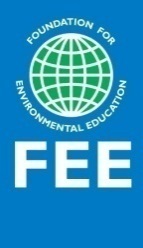 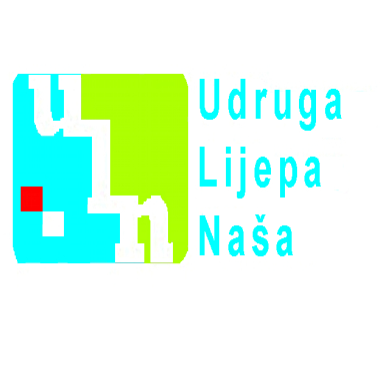 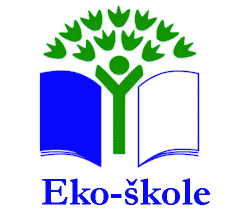 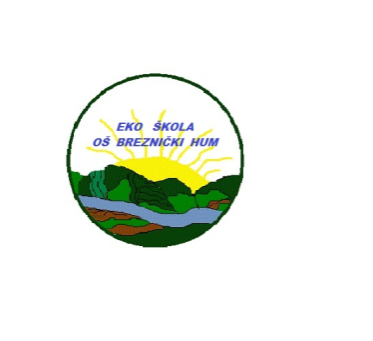 GODIŠNJI PLAN I PROGRAM RADA ZA         ŠKOLSKU GODINU 2023./2024.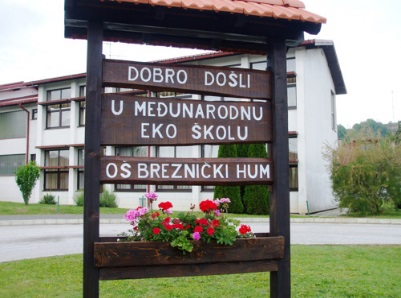 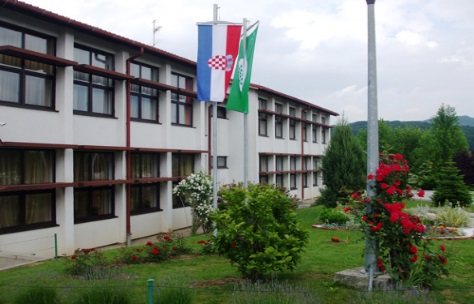 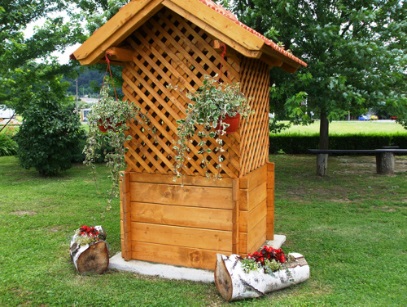                                                              12.LISTOPADA 2023. GODINES A D R Ž A JOSNOVNI PODACI O ŠKOLI........................................................41.	PODACI O UVJETIMA RADA................................................................................................................51.1.	Podaci o upisnom području1.2.	Unutrašnji školski prostor1.2.1.	Plan obnove, adaptacije, dogradnje i izgradnje novog prostora.1.3.	Školski okoliš1.4.	Nastavna sredstva i pomagala1.4.1.	Knjižni fond škole2.	PODACI O IZVRŠITELJIMA POSLOVA I NJIHOVIM RADNIM ZADUŽENJIMA.......................92.1.	Podaci o odgojno-obrazovnim  radnicima2.1.1.	Podaci o učiteljima razredne nastave2.1.2.	Podaci o učiteljima predmetne nastave2.1.3.	Podaci o ravnatelju i stručnim suradnicima2.1.4.	Podaci o odgojno-obrazovnim  radnicima - pripravnicima2.2.	Podaci o ostalim radnicima škole2.3.	Tjedna i godišnja zaduženja odgojno-obrazovnih radnika škole2.3.1.	Tjedna i godišnja zaduženja učitelja razredne nastave2.3.2.	Tjedna i godišnja zaduženja učitelja predmetne nastave2.3.3.	Tjedna i godišnja zaduženja ravnatelja i stručnih suradnika škole2.3.4.	Tjedna i godišnja zaduženja ostalih radnika škole3.	PODACI O ORGANIZACIJI RADA..................................................................................................163.1.	Organizacija smjena3.2	Godišnji kalendar škole3.3.	Podaci o broju učenika i razrednih odjela3.3.1.	Primjereni oblik školovanja po razredima i oblicima rada4.TJEDNI I GODIŠNJI BROJ SATI PO RAZREDIMA I OBLICIMA ODGOJNO-OBRAZOVNOG RADA....214.1.	 Tjedni i godišnji broj nastavnih sati za obvezne nastavne predmete po razredima4.2.                 Tjedni i godišnji broj nastavnih sati za ostale oblika odgojno-obrazovnog rada4.2.1.	 Tjedni i godišnji broj nastavnih sati izborne nastave4.2.1.1.        Tjedni i godišnji broj nastavnih sati izborne nastave iz vjeronauka4.2.1.2.        Tjedni i godišnji broj nastavnih sati izborne nastave stranog jezika4.2.1.3.        Tjedni i godišnji broj nastavnih sati izborne nastave informatike   4.2.2.	     Tjedni i godišnji broj nastavnih sati dopunske nastave4.2.3.	 Tjedni i godišnji broj nastavnih sati dodatne nastave4.2.4.	 Tjedni i godišnji broj nastavnih sati izvannastavnih aktivnosti4.3.	 Obuka plivanja  5.PLANOVI RADA RAVNATELJA, ODGOJNO-OBRAZOVNIH I OSTALIH RADNIKA....................................295.1.	Plan rada ravnatelja5.2.	Plan rada stručnog suradnika pedagoga5.3.	Plan rada stručnog suradnika knjižničara5.4.	Plan rada tajništva5.5.                Plan rada računovodstva   5.6.	          Plan rada ostalih zaposlenika   5.7.               Plan brige za zdravstveno-socijalnu i ekološku zaštitu učenika6.	PLANOVI RADA ŠKOLSKOG ODBORA I STRUČNIH TIJELA....................................................436.1.	Plan rada Školskog odbora6.2.	Plan rada Učiteljskog vijeća6.3.	Plan rada Razrednog vijeća6.4.	Plan rada Vijeća roditelja6.5.	Plan rada Vijeća učenika7.	PLAN STRUČNOG OSPOSOBLJAVANJA  I                USAVRŠAVANJA......................................................467.1	Stručna usavršavanja na županijskoj razini7.2.	Stručna usavršavanja na državnoj razini8.	  PODACI O OSTALIM AKTIVNOSTIMA U FUNKCIJI ODGOJNO-OBRAZOVNOG RADA I   POSLOVANJA ŠKOLSKE USTANOVE...............................................................................................478.1.                Plan kulturne i javne djelatnosti   8.2.	    Plan zdravstveno-socijalne zaštite učenika8.3.                Plan zdravstvene zaštite odgojno-obrazovnih i ostalih radnika škole8.4.	Školski preventivni program8.5.                Protokol o postupanju u kriznim situacijama8.6.                Antikorupcijski program djelovanja u OŠ Breznički Hum9.                  RAZVOJNI PLAN.................................................................................................................................68  9.1.                Planirane evaluacije  9.1.1.             Analize nastavnog procesa  9.2.                Samo vrednovanje  9.2.1.             Tim za kvalitetu  10.                PROJEKTI ...........................................................................................................................................73  10.1.             Državni projekti   10.2.            Međunarodni projekti   10.3.            Školski projekti11.               PLAN NABAVE I OPREMANJA.........................................................................................................7612.               PRILOZOSNOVNI PODACI O ŠKOLI1. PODACI O UVJETIMA RADA1.1. PODACI O UPISNOM PODRUČJU Temeljem Odluke o usvajanju mreže osnovnih škola na području Varaždinske županijeOsnovna škola Breznički Hum obuhvaća školsko područje: Breznički Hum, Breznica, Radešić, Kršćenovec, Šćepanje, Paka i Butkovec. Karakteristična je raspršenost naselja, te su neki zaseoci udaljeni  6 do 7 km od škole. Školski autobus prevozi djecu glavnom prometnicom Varaždin- Zagreb, unutrašnjom Breznicom, dio puta iz Šćepanja, te Radešića.Djeca iz Šćepanja, prva četiri razreda polaze nastavu u područnoj školi Šćepanje, a učenici 5.-8. razreda nastavljaju obrazovanje  u matičnoj školi u Brezničkom Humu.1.2.  UNUTRAŠNJI ŠKOLSKI PROSTORZgrada matične Škole izgrađena 1965.(STARI DIO ŠKLOE),dograđena je 1992.(NOVI DIO ŠKOLE I SPORTSKA DVORAN).Područna škola je izgrađena 1958.Školski unutrašnji prostori se redovno uređuju i održavaju ,dobro su opremljeni,  kao takvi  pružaju dobre i izjednačene uvjete za rad.Oznaka stanja opremljenosti do 50%..1, od 51-70%..2, od 71-100%..31.2.1.PLAN OBNOVE I  ADAPTACIJEKlimatizirati unutarnje prostoreTijekom  godine uređivati okoliš škole.  Urediti sportske terene s vanjskim spravama. Obnavljati i popunjavati opremljenost učionica namještajem ,nastaviti opremanje didaktičkim pomagalima, stručnom literaturom u skladu s financijskim mogućnostima1.3. ŠKOLSKI OKOLIŠ1.4. NASTAVNA SREDSTVA I POMAGALA1.4.1. KNJIŽNI FOND ŠKOLE               Radno vrijeme:7,00-13,00sati (srijeda, petak i svaki drugi ponedjeljak)2. PODACI O IZVRŠITELJIMA POSLOVA  I NJIHOVIM RADNIMZADUŽENJIMA  2023 ./ 2024. ŠKOLSKOJ GODINI2.1. PODACI O ODGOJNO-OBRAZOVNIM RADNICIMA2.1.1.  PODACI O UČITELJIMA RAZREDNE NASTAVE2.1.2. PODACI O UČITELJIMA PREDMETNE NASTAVE2.1.3. PODACI O RAVNATELJU I STRUČNIM SURADNICIMA2.1.4. PODACI O ODGOJNO-OBRAZOVNIM RADNICIMA - PRIPRAVNICIMA2.2. PODACI O OSTALIM RADNICIMA ŠKOLE2.3. PODACI O POMOĆNICIMA U NASTAVI                  2.3.  TJEDNA I GODIŠNJA ZADUŽENJA ODGOJNO-OBRAZOVNIH RADNIKA ŠKOLE                            2.3.1.   TJEDNA I GODIŠNJA ZADUŽENJA UČITELJA RAZREDNE NASTAVE  2.3.3.  TJEDNA I GODIŠNJA ZADUŽENJA RAVNATELJA I STRUČNIH SURADNIKA ŠKOLE                                                2.3.4.  TJEDNA I GODIŠNJA ZADUŽENJA OSTALIH RADNIKA ŠKOLE3. ORGANIZACIJA RADA             3.1. ORGANIZACIJA SMJENAŠkola će u školskoj godini 2023./2024. raditi u jednoj prijepodnevnoj smjeni. Nastava počinje  u 8.00 za učenike od I.-VIII. razreda , završava u 12,20 za učenike od I.-IV. razreda a,  14,50 sati za učenike od V.-VIII. razreda.Za učenike putnike organiziran je prijevoz  pri  dolasku i odlasku (prema početku i završetku nastave).Rasporedom sati obuhvaćena je redovna, izborna, dodatna i dopunska  nastava,te  rad grupa izvannastavnih aktivnosti. Satovi traju 45 minuta ,a odmor nakon sata je 5 minuta.Za sve učenike osiguran je topli obrok (užina) . Obrocima se nastoje razvijati zdrave prehrambene navike . Odmor za prehranu traje 20 minuta , za učenike I.-IV. raz. nakon drugog sata , a za učenike V.-VIII. raz. četvrtog sata.Tijekom nastavnih dana organizirano je dežurstvo učitelja koje traje od dolaska učenikaautobusom do odlaska djece kući autobusom u14.50 sati.                      RASPORED DEŽURSTVA3.2. GODIŠNJI  KALENDAR ŠKOLENERADNI DANI, BLAGDANI I PRAZNICI U HRVATSKOJ 2023./2024. -01.11.Svi sveti-18.11..Dan sjećanja na žrtve Domovinskog rata i Dan sjećanja na žrtvu Vukovara - 25.12. Božić - 26.12. Sveti StjepanNERADNI DANI, BLAGDANI I PRAZNICI U HRVATSKOJ 2023.- 01.01. Nova godina -06.01.-Sveta  tri kralja      -31.03.Uskrs      -01.04.Uskrsni ponedjeljak- 01.05. Međunarodni praznik rada -30.05.Dan državnosti-30.05. Tijelovo - 22.06. Dan antifašističke borbe- 05.08. Dan domovinske zahvalnosti - 15.08. Velika Gospa       GRADSKI BLAGDANI   -11.11. Dan općine Breznički Hum i Župe sv. Martin      NERADNI DANI    -6.10. 2023. DAN UČITELJA-TERENSKA NASTAVA UČITELJA NERADNI DAN   -02.11.2023. NERADNI DAN   -03.11 .2023. NERADNI DAN   -22.12.2023. NERADNI DAN   -27.03.2024. NERADNI DAN   -02.05 2024. NERADNI DAN  - 03.05.2024. NERADNI DAN  -31.05. 2024. NERADNI DAN3.3. PODACI O UČENICIMA I RAZREDNIM ODJELIMAMATIČNA ŠKOLA2. PODRUČNI  RAZREDNI  ODJELI ŠĆEPANJE3.3.1.  PRIMJERENI OBLIK ŠKOLOVANJA PO RAZREDIMA I OBLICIMA RADA4. TJEDNI I GODIŠNJI BROJ SATI PO RAZREDIMA I OBLICIMA ODGOJNO- OBRAZOVNOG RADA4.1. TJEDNI I GODIŠNJI BROJ NASTAVNIH SATI ZA OBVEZNE NASTAVNE PREDMETE PO RAZREDIMA 4.1.1.PODRUČNA  ŠKOL A  ŠĆEPANJETJEDNI I GODIŠNJI BROJ NASTAVNIH SATI ZA OBVEZNE NASTAVNE PREDMETE4.2.  TJEDNI   I   GODIŠNJI   BROJ  NASTAVNIH  SATI  ZA  OSTALE  OBLIKE  ODGOJNO- OBRAZOVNOG RADA4.2.1. TJEDNI I GODIŠNJI BROJ NASTAVNIH SATI IZBORNE NASTAVE4.2.1.1. TJEDNI I GODIŠNJI BROJ NASTAVNIH SATI IZBORNE NASTAVE VJERONAUKA4.2.1.2. TJEDNI I GODIŠNJI BROJ NASTAVNIH SATI IZBORNE NASTAVE STRANOG JEZIKA4.2.1.3. TJEDNI I GODIŠNJI BROJ NASTAVNIH SATI IZBORNE NASTAVE INFORMATIKE4.2.1.4. TJEDNI I GODIŠNJI BROJ NASTAVNIH SATI IZBORNE NASTAVE OSTALIH PREDMETA4.2.2. TJEDNI I GODIŠNJI BROJ NASTAVNIH SATI DOPUNSKE NASTAVE4.2.3. TJEDNI I GODIŠNJI BROJ NASTAVNIH SATI DODATNE NASTAVE4.3. TJEDNI I GODIŠNJI  PLAN IZVANNASTAVNIH AKTIVNOSTIR E K A P I T U L A C I J  A                    5. PLANOVI RADA RAVNATELJA, ODGOJNO-OBRAZOVNIH I OSTALIH RADNIKA5.1. PLAN RADA RAVNATELJA5.2. PLAN RADA PEDAGOGAUkupni broj radnih dana školske pedagoginje: 220 dana                                                           Ukupni broj radnih sati : 1760 sati5.3. PLAN  RADA  TAJNIŠTVA I ADMINISTRATIVNO -TEHNIČKE  SLUŽBE5.4. PLAN  RADA  VODITELJA RAČUNOVODSTVA5. 5. PLANOVI   OSTALIH  ZAPOSLENIKA  U  ŠKOLI5.5.1. PLAN RADA KUHARICE5.5.2. PLAN RADA DOMARA-LOŽAČA     5.5.3. PLAN  RADA  ČISTAČICE5.6. PLAN BRIGE ŠKOLE ZA ZDRAVSTVENO-SOCIJALNU I EKOLOŠKU ZAŠTITU  UČENIKA6. PLAN RADA ŠKOLSKOG ODBORA I STRUČNIH TIJELA6.1.PLAN  RADA  ŠKOLSKOG  ODBORA6.2. PLAN RADA UČITELJSKOG VIJEĆA6.3. PLAN RADA STRUČNOG  SKUPA UČITELJA RAZREDNE NASTAVE6.4. PLAN  RADA  RAZREDNIH VIJEĆA   6.5.  PLAN  RADA  VIJEĆA  RODITELJA        6.6.  PLAN  RADA  VIJEĆA UČENIKA7. PLAN STRUČNOG OSPOSOBLJAVANJA I USAVRŠAVANJA7. 1.  STRUČNA USAVRŠAVANJA NA ŽUPANIJSKOJ RAZINI7.2. STRUČNA USAVRŠAVANJA NA DRŽAVNOJ RAZINI8. PODACI O OSTALIM AKTIVNOSTIMA U FUNKCIJI ODGOJNO-OBRAZOVNOG RADA I POSLOVANJA ŠKOLSKE USTANOVE8.1. PLAN KULTURNE I JAVNE DJELATNOSTI   8.2. NATJECANJA8.3.PLAN  PROFESIONALNOG   PRIOPĆAVANJA I  USMJERAVANJA8.4. PLAN ZDRAVSTVENE ZAŠTITE ODGOJNO-OBRAZOVNIH I OSTALIH RADNIKA ŠKOLE8.5.   ŠKOLSKI PREVENTIVNI PROGRAM 2023./2024.PROGRAM PREVENCIJE NEPRIHVATLJIVIH OBLIKA PONAŠANJAOvaj program prevencije temelji se na interaktivnom pristupu i obuhvaća sve učenike koji pohađaju ovu osnovnu Školu.Ciljevi programaOpći cilj programa je podržavanje i poticanje zdravog psihosocijalnog razvoja djece kroz prevenciju neprihvatljivih oblika ponašanja odnosno poremećaja u ponašanju djece.Specifični ciljevi programa odnose se na područje rada s djecom, područje rada s roditeljima i područje rada s učiteljima.Ciljevi rada s učenicima:ukloniti/smanjiti neprihvatljive oblike ponašanja i povećati prosocijalno ponašanjenaučiti vještine nenasilne komunikacije, tolerancije, suradnje, empatije, sprečavanja i rješavanja sukobaunaprijediti samopoštovanje, međusobno poštovanje djece, samopouzdanje, te razviti pozitivu sliku o sebiunaprijediti samodisciplinu i samokontrolu ponašanjapoticati samostalnost i neovisnostRad s roditeljima: unaprijediti saznanja roditelja o razvojnim procesimarazviti vještine djelotvorne komunikacije s djecomsenzibiliziranje roditelja za prepoznavanje ranih znakova neprihvatljivih oblika ponašanjapružiti podršku roditeljima u rješavanju problemaRad s učiteljima:Podizanje opće kompetentnosti učitelja kroz:razvijanje vještina djelotvorne komunikacije s učenicima, roditeljima i kolegamausvajanje znanja i vještina potrebnih za razumijevanje učenika i njegovog ponašanja,  za stimulaciju zdravog psihosocijalnog razvoja djece, za poticanje razvoja  samodiscipline i kreativnosti učenika, za stimulaciju pozitivne atmosfere u razredu, te za prevenciju i rješavanje problema i konflikataeducirati nastavnike za provođenje interaktivnih, pedagoških radionica na satu razrednog odjela, te interaktivnog pristupa na slobodnim aktivnostima i redovnoj nastavisenzibilizacija nastavnika za prepoznavanje ranih znakova neprihvatljivih oblika ponašanja i prepoznavanje pojedinaca kojima je potrebno posebno razumijevanje, pristup i zaštitaZadaće programasprečavanje razvoja neprihvatljivih oblika ponašanja ranim otkrivanjem i uključivanjem u stručni tretmansavjetodavni rad s učenicima i njihovim roditeljimarazvijanje životnih i socijalnih vještina učenikapoticanje učenika na usvajanje konstruktivnih načina ponašanja i reagiranja na uznemirujuće i stresne situacijeorganizirati slobodno vrijemepružiti učenicima topao, podržavajući pristup i iskrenu brigu za njih kao osobe kako bi na vrijeme formirali pozitivne stavove o sebi i drugima, te kako bi ih se osposobilo da se lakše priklone prihvatljivim i nerizičnim izborimaOblici rada, nositelji i vrijeme izvedbeProvođenje prevencije kroz redovnu nastavuredovito praćenje i nadziranje redovitosti pohađanja nastave kroz dopunsku nastavu omogućiti učenicima usvajanje gradiva koje nisu svladali na redovnoj nastaviprimjerenim oblicima obrazovanja poštivati osobnost svakog učenika i pružiti mu priliku da u okvirima svojih sposobnosti bude uspješanposebno isticati odgojne zadatke u okvirima nastavnih programa, podržavanjem zdravog psihosocijalnog razvoja učenika kroz stvaranje pozitivnih stavova isticanjem prednosti  zdrava načina život (satovi prirode, biologije, kemije hrvatskog jezika, likovne kulture, vjeronauka i sl.)modernizirati nastavni procesNositelji aktivnosti: razrednici, predmetni učitelji i učitelji razredne nastave, školski pedagog, te liječnik školske medicineVrijeme realizacije: tijekom školske godineRad s učenicima na satovima razredne zajedniceuz sudjelovanje učenika u razrednom odjelu postaviti jasna pravila ponašanja, obveze, odgovornosti i posljedice njihovog kršenjaprovođenje strukturiranih aktivnosti u sklopu modula Zdravstvenog odgoja  putem interaktivnih radionica kroz koje se obrađuju različite tematske cjeline: pozitivan i odgovoran odnos prema sebi i drugima, osvješćivanje i izražavanje emocija, trening socijalnih vještina – tolerancija, suradnja, međusobno poštovanje, nenasilna komunikacija, nenasilno rješavanje sukoba, promicanje vrijednosti spolne, vjerske i nacionalne tolerancije, problemi u školi, obitelji, prijateljstvo, ljubav. Aktivnosti se posebno provode u razredima u kojima je narušena struktura ili vlada negativna atmosfera među učenicima na suportivan način, a učenici se potiču na aktivno sudjelovanje što se otkriva sociometrijskim postupcima od strane pedagoga.izrada razrednih panoa s prigodnim temamaNositelji aktivnosti: razrednici, učenici, školski pedagog, knjižničarVrijeme realizacije: tijekom školske godineIndividualni rad sa djecomprovodi se s djecom koja za to iskažu potrebu, te djecom za koju razrednik ili stručno osoblje škole procijeni da im je potrebna pomoć u psihosocijalnom funkcioniranju. Po potrebi se organizira i provodi pomoć u učenju.Nositelji aktivnosti: razrednici, školski pedagogVrijeme realizacije: tijekom školske godineOrganiziranje slobodnog vremenaOmogućavanjem provođenja organiziranih i strukturiranih oblika provođenja slobodnog vremena zasigurno je jedan od najdjelotvornijih oblika prevencije neprihvatljivih oblika ponašanja. Učenicima je potrebno ponuditi što raznolikije izvannastavne aktivnosti kroz čije će sadržaje imati mogućnost zadovoljiti svoje interese. Kroz razne sportske, edukativne i kreativne aktivnosti u matičnoj školi (kvizovi, natjecanja, proslave, kazališne predstave), susreti i aktivnosti na međuškolskoj razini, kulturno-umjetničke i radno, tehničke i informacijske aktivnosti treba kontinuirano poticati učenike na uključivanje i sudjelovanje.Također je potrebno informirati i poticati učenike na mogućnost sudjelovanja u radu raznih izvanškolskih aktivnosti.Nositelji aktivnosti: voditelji izvannastavnih aktivnosti, razrednici, školski pedagog, ravnatelj, knjižničarVrijeme realizacije: tijekom školske godineIzleti i druženja izvan školeOvisno o mogućnostima planiraju se izleti putem kojih se stvaraju uvjeti za međusobno druženje i zabavu putem provođenja raznih sportskih, zabavnih i kulturnih aktivnosti, čime se djecu potiče na stjecanje prijateljstva u izvanškolskoj situaciji.Nositelji aktivnosti: razrednici, školski pedagog,  ravnateljVrijeme realizacije: prema godišnjem planu i programu školeSuradnja i rad s roditeljimaodržavati redovite individualne razgovore s roditeljima u svrhu praćenja napredovanja učenika i ukazivanja na važnost međusobne suradnjeredovito održavati roditeljske sastanke, tribine ili rad u skupinamaputem edukativnih radionica za roditelje obrađivati teme važne za odgoj djece: trening komunikacijskih vještina, discipliniranje nasuprot kažnjavanju u odgoju,  utjecaj roditelja na razvoj slike o sebi, utjecaj puberteta na ponašanje djece, te drugih  tema za podizanje roditeljske kompetentnosti. Radionice se organiziraju prema načelima grupnog rada, a omogućavaju roditeljima razmjenu iskustava, stjecanje mreže podrške, novih znanja i vještina potrebnih za kvalitetniji odgoj djeceorganizirati individualni rad s obitelji putem kojeg se može upoznati obiteljska situacija učenika i uvjeti u kojima živi i pružiti odgovarajuća pomoć i podrška u rješavanju obiteljskih problema. U rješavanju višestrukih i kompleksnih obiteljskih problema kontaktira se nadležni Centar za socijalnu skrb ili druge ustanove, te se u suradnji s njima pruža obiteljima potpora i pomoć.Nositelji aktivnosti: razrednici, školski pedagog,  ravnatelj, liječnik školske medicine, CZSS i drugi.Vrijeme realizacije: tijekom školske godineEdukacija, usavršavanje i suradnja prosvjetnih djelatnika-omogućiti i osiguravati individualna stručna usavršavanja učitelja-organizirati i održavati stručne aktive, seminare i predavanja-osiguravati i usavršavati kontinuiranu izmjenu informaciju učitelja i stručne službe škole-provoditi redovite mjesečne konzultacije i/ili individualne konzultacije učitelja i  stručne   službe škole, na kojima se razmjenjuju iskustva i rezultati rada s djecom, te pružaju informacije o školskom uspjehu i funkcioniranju učenika unutar razreda-po potrebi se učiteljima pružaju podrška i savjeti u rješavanju problema u radu s  učenicima, te se dogovaraju daljnji koraci oko pružanja pomoći pojedinom učeniku-kreirati edukativne radionice za učitelje koji sami biraju i kreiraju teme koje obuhvaćaju komunikaciju, način postupanja kod pojedinih oblika ponašanja djece, školsku disciplinu i sl. Radionice provode iskusni predavači i stručnjaci sa iskustvom u radu s djecom i grupnom radu.Nositelji aktivnosti: učitelj, ravnatelj, školski pedagog, liječnik školske medicine, vanjski suradnici profesionalci s područja obuhvaćenih edukacijomVrijeme realizacije: tijekom školske godinePostavljanje „Kutije povjerenja“Kutija povjerenja osmišljena je kroz program rada Vijeća učenika naše škole i predstavlja oblik komunikacije sa svim učenicima škole sa svrhom preventivnog djelovanja na veći broj učenika i pružanja pomoći u rješavanju problema učenika. U njega učenici ubacuju šifrom potpisana pitanja, traže pomoć vezano uz probleme u školi, obitelji i u ljubavi, te daju svoje prijedloge i mišljenja. Odgovori se stavljaju na oglasnu ploču ili se podižu u knjižnici škole.Nositelji aktivnosti: školski pedagog, knjižničar, učitelji, ravnateljVrijeme realizacije: tijekom školske godineOtvoreni sat – „Srijedom u Jedan“Edukativno-socijalizacijske radionice za sve zainteresirane učenike na kojem se obrađuju različite teme usmjerene na razvoj pozitivne slike o sebi, razvoj tolerancije i odgovornosti, poštovanja različitosti, ljudska prava, nenasilna komunikacija i rješavanje sukoba. Na taj način učenici mogu prema vlastitim potrebama i željama učvrstiti naučene i usvojiti nove vještine. Nosioci aktivnosti: razrednici, školski pedagog,  ravnatelj, liječnik školske medicine, vanjski suradnici profesionalci s područja obuhvaćenih edukacijomVrijeme realizacije: tijekom školske godine8.6.    PROTOKOL O POSTUPANJU ŠKOLE U KRIZNIM SITUACIJAMAProtokol se odnosi na preveniranje mogućih situacija povećanog rizika, kao i na postupanje u konkretnim situacijama sa ciljem zaštite djece, kao i svih djelatnika koji o njima skrbe u procesu odgoja i obrazovanja.Temelji se na odredbama Zakona o odgoju i obrazovanju u osnovnoj i srednjoj školi, Zakona o zaštiti od nasilja u obitelji, Zakona o radu, Kaznenom zakonu, na sadržaju i obavezama propisanim Programom aktivnosti za sprječavanje nasilja među djecom i mladima kojeg je donijela Vlada Republike Hrvatske 25. veljače 2004., ali i drugim pod zakonskim aktima škole.On utvrđuje obveze i odgovornosti, kao i načine postupanja tj. što treba činiti ravnatelj, stručni suradnik, učitelj, učenik, drugi djelatnik škole ili roditelj (skrbnik djeteta ).Protokol o postupanju je izvješen u zbornici i  na panou u predvorju te je dostupan na webstranici škole.O načinima i koracima postupanja svih sudionika u  kriznim situacijama učenike upoznaju razrednici ili stručni suradnici na satovima razrednika, a  roditelje razrednici na prvom roditeljskom sastanku svake školske godine.PROTOKOL SADRŽI:1.općeprihvaćenu definiciju nasilja2. postupanje škole u slučaju nasilja među djecom3. postupanje škole u slučaju običnog vršnjačkog sukoba4. postupanje škole u slučaju saznanja ili sumnje o nasilju u obitelji5. postupanje škole u slučaju nasilja prema učenicima od strane odrasle osobe u školi( učitelja, roditelja, drugih zaposlenika škole, nepoznatih osoba )6. postupanje škole u slučaju nasilnog ponašanja odrasle osobe nad odraslom osobom u školi7. postupanje škole u slučaju nasilja prema djelatnicima škole od strane učenika škole8. obrazac za dojavu nasilja9. evidencija škole o sukobima i nasilju u školi10. obrazac za opis događaja koji popunjava osoba koja je izazvala događaj1. OPĆE PRIHVAĆENA  DEFINICIJA  NASILJANasiljem među djecom i mladima smatra se svako namjerno fizičko ili psihičko nasilno ponašanje usmjereno prema djeci i mladima od strane njihovih vršnjaka učinjeno s ciljem povrjeđivanja, a koje se, neovisno o mjestu izvršenja, može razlikovati po obliku, težini, intenzitetu i vremenskom trajanju i koje uključuje ponavljanje istog obrasca i održava neravnopravan odnos snaga (jači protiv slabijih ili grupa protiv pojedinaca).Nasiljem među djecom i mladima smatra se osobito:1. namjerno uzrokovani fizički napad u bilo kojem obliku, primjerice udaranje, guranje, gađanje, šamaranje, čupanje, zaključavanje, napad različitim predmetima, pljuvanje i slično bez obzira da li je kod napadnutog djeteta nastupila tjelesna povreda2. psihičko i emocionalno nasilje prouzročeno opetovanim ili trajnim negativnim postupcima od strane jednog djeteta ili više djece.Negativni postupci su: ogovaranje, nazivanje pogrdnim imenima, ismijavanje, zastrašivanje, izrugivanje, namjerno zanemarivanje i isključivanje iz skupine kojoj pripada ili isključivanje i zabranjivanje sudjelovanja u različitim aktivnostima s ciljem nanošenja patnje ili boli, širenje glasina s ciljem izolacije djeteta od ostalih učenika, oduzimanje stvari ili novaca, uništavanjeili oštećivanje djetetovih stvari, ponižavanje, naređivanje ili zahtijevanje poslušnosti ili na drugi način dovođenje djeteta u podređeni položaj, kao i sva druga ponašanja počinjena od djeteta i mlade osobe (unutar kojih i spolno uznemiravanje i zlostavljanje) kojima se drugom djetetu namjerno nanosi fizička i duševna bol ili sramota.Nasilje podrazumijeva šest definirajućih čimbenika:1. namjera da se drugom nanese šteta ili ozljeda;2. intenzitet i trajanje ( opetovanost nasilničkog ponašanja );3. moć nasilnika ( nesrazmjer obzirom na dob, snagu, brojčana nadmoć );4. ranjivost i nemoć žrtve;5. manjak podrške;6. posljedice.U svim slučajevima nasilja među djecom koji su definirani navedenim čimbenicima škola postupa u skladu s Protokolom o postupanju u slučaju nasilja među djecom i mladima kojeg je donijela Vlada Republike Hrvatske u listopadu 2004.2. INTERVECIJE KOD SUKOBA MEĐU  VRŠNJACIMARadi se o sukobu vršnjaka koji oni ne rješavaju na miran, nego na neki drugi način i koji nema elemente nasilja. U sukobu učenici navode razloge zašto su u sukobu, ispričaju se ili se traži rješenje u kojem nema pobjednika i poraženog ,slobodno pregovaraju i imaju mogućnost izlaska iz situacije u kojoj je došlo do sukoba.U slučaju vršnjačkog sukoba svaki djelatnik škole dužan je:1. odmah prekinuti sukob među djecom2. obavijestiti o sukobu razrednika, stručne suradnike ili ravnatelja škole3. razrednik, stručni suradnik ili ravnatelj će obaviti razgovore sa sukobljenim učenicima4. dogovoriti će s učenicima da se međusobno ispričaju, prihvate rješenje u kojem nitko nećepobijediti, da jedan drugom nadoknade eventualnu štetu ( restitucija )5. tražiti od učenika da popune odgovarajući obrazac o događaju6. u slučaju da učenik češće dolazi u takve sukobe s vršnjacima razrednik i stručni suradnik će pozvati roditelje u školu sa ciljem prevladavanja takve situacije i pomoći učeniku7. prema potrebi učenik će biti uključen u dodatni rad ( savjetodavni rad , pedagoška i/ili defektološka pomoć ) u školi ili izvan škole u dogovoru s roditeljima ( starateljima )8. ako učenik učestalo krši pravila, ne poštuje dogovore, ne prihvaća restituciju, škola ćeprimijeniti odgovarajuće pedagoške mjere u skladu s Pravilnikom o pedagoškim mjerama3.INTERVENCIJA KOD NASILJA MEĐU DJECOMU slučaju nasilja među djecom primjenjuje se protokol o postupanju u slučaju nasilja .Svi djelatnici škole dužni su:1. odmah prekinuti nasilno ponašanje učenika i odvojiti učenike;2. pružiti pomoć i podršku učeniku koji je doživio nasilje;3. obavijestiti o događaju, razrednika, stručnu suradnicu škole ili ravnateljicu.U slučaju prijave nasilja ili dojave o nasilju među djecom pedagoginja i ravnateljica škole sudužne:1. Odmah poduzeti sve mjere da se zaustavi i prekine aktualno nasilno postupanje premadjetetu, a u slučaju potrebe zatražiti pomoć drugih djelatnika škole ili po potrebi pozvati djelatnike policije.2. Ukoliko je dijete povrijeđeno u mjeri koja zahtijeva liječničku intervenciju ili pregled, poziva se služba hitne liječničke pomoći ili  se osigura pratnja učenika do liječnika. Potrebno je sačekati liječnikovu preporuku o daljnjem postupanju i dolazak djetetovih roditelja ili zakonskih zastupnika.3. Odmah po prijavljenom nasilju, ravnateljica ili pedagoginja  pozivaju  roditelje ili zakonske zastupnike djeteta te ih upoznaju sa činjenicama i okolnostima  događaja i aktivnostima koje će se poduzeti.4. Po dojavi nasilja razrednik ili predmetni učitelj će  uz potporu stručnih suradnika obaviti razgovor s djetetom koje je žrtva nasilja. Prema učeniku koji je doživio nasilje se postupa posebno brižljivo, poštujući djetetovo dostojanstvo i pružajući mu potporu.5. Roditelje  ili zakonske zastupnike  djeteta koje je žrtva vršnjačkog nasilja treba obavijestitio mogućim oblicima savjetodavne i stručne pomoći djetetu u odgojno-obrazovnoj ustanovii izvan nje, a sa ciljem potpore i osnaživanja djeteta te prorade traumatskog doživljaja.6. Obaviti razgovor s drugom djecom ili odraslim osobama koje imaju spoznaja o učinjenom nasilju te utvrditi sve okolnosti vezane uz oblik, intenzitet, težinu i vremensko trajanje nasilja.7. Ukoliko se radi o osobito teškom obliku, intenzitetu ili dužem vremenskom trajanju nasilja, koje može izazvati traumu i kod druge djece koja su svjedočila nasilju, savjetovati se s nadležnom stručnom osobom ili službom poradi pomoći djeci, svjedocima nasilja.8. Što žurnije obaviti razgovor s djetetom koje je počinilo nasilje, ukazati djetetu na neprihvatljivost i štetnost takvog ponašanja te ga savjetovati i poticati na promjenu takvog ponašanja.Ukoliko postoje okolnosti koje  ukazuju da je dijete žrtva zanemarivanja ili zlostavljanja u svojoj obitelji ili izvan nje, o tome se izvještava  centar za socijalnu skrb, a po potrebi  policijuili nadležno državno odvjetništvo. Škola će poduzeti sve mjere za pomirenje djece i zastvaranje tolerantnog, prijateljskog ponašanja u školi.9. Stručni suradnici ili ravnateljica će pozvati roditelje ili zakonske zastupnike djeteta koje je počinilo nasilje, upoznati ih s događajem, kao i s neprihvatljivošću i štetnošću takvog ponašanja, savjetovati ih sa ciljem promjene takvog ponašanja djeteta te ih pozvati na uključivanje u savjetovanje ili stručnu pomoć unutar škole ili izvan nje (centri za socijalnu skrb, poliklinike za zaštitu djece, obiteljska savjetovališta i slično) i izvijestiti ih o obvezi škole da slučaj prijavi nadležnom centru za socijalnu skrb,  policiji ili nadležnom državnom odvjetništvu.10. O poduzetim aktivnostima, razgovorima, izjavama te svojim opažanjima  pedagoginja vodi službene bilješke koje će se dostaviti na zahtjev drugim nadležnim tijelima te o događaju izvijestiti Učiteljsko vijeće škole.4. POSTUPANJE  ŠKOLE  U  SLUČAJU  SAZNANJA  ILI  SUMNJE  NA  NASILJE  U OBITELJI U slučaju da neki djelatnik škole dobije informaciju ili ima sumnju da je dijete unutar obitelji izloženo ili svjedoči nasilnom ponašanju nekog člana obitelji ili je zanemareno, taj djelatnik je dužan, u skladu s čl. 5 Zakona o zaštiti od nasilja u obitelji ( NN 116/03 ), odmah o tome obavijestiti razrednika, ravnatelja i stručne suradnike škole.Ravnatelj i stručni suradnici su dužni:1. obaviti razgovor s djetetom ako je dostupno i tijekom razgovora upoznati dijete s daljnjim postupanjem2. pozvati djetetove roditelje odmah na razgovor i upoznati ih sa značajnim saznanjima i informacijama koje djelatnici škole posjeduju – ako je dijete zlostavljao jedan roditelj,upoznati s time drugog roditelja3. upozoriti roditelje na neprihvatljivost i štetnost takvog ponašanja i informirati ih o obvezi škole da slučaj prijavi nadležnom CZSS, policiji i Županijskom uredu za obrazovanje, kulturu išport4. ako su roditelji spremni za suradnju, uključiti ih u savjetovanje unutar škole ili impreporučiti odgovarajuće ustanove5. ako je dijete zlostavljano od oba roditelja ili postoji sumnja na takvo zlostavljanje, odmah obavijestiti o tome CZSS i postupati dalje u dogovoru sa CZSS6. ako roditelji odbijaju suradnju, o tome informirati CZSS, Županijski ured za obrazovanje,kulturu i šport;7. ako je djetetu potrebna pomoć ili pregled liječnika, s djetetom liječniku idu roditelj ( ako jedostupan i ako ne postoji sumnja da je on zlostavljač ) ili predstavnik škole tj. CZSS;8. tijekom razgovora s djetetom stručni suradnik mora voditi službenu zabilješku koju uz ravnatelja potpisuje i stručna suradnica koja je obavila razgovor i razrednik ili druga povjerljiva osoba;9. surađivati s nadležnim CZSS i djelovati usklađeno u cilju dobrobiti djeteta.5. POSTUPANJE  ŠKOLE U SLUČAJU  NASILJA  PREMA  UČENICIMA  OD  STRANE  ODRASLE OSOBE U ŠKOLI ( učitelja, roditelja, drugih zaposlenika škole, nepoznatih osoba)U slučaju kada postoji sumnja ili je učenik doživio zlostavljanje od strane odrasle osobeu školi, djelatnik škole je obvezan:1. odmah pokušati prekinuti nasilno postupanje prema djetetu2. ako u tome ne uspije, odmah pozvati ravnatelja, stručnog suradnika škole ili drugog djelatnika škole kako bi pokušali prekinuti nasilno postupanje prema djetetu i obavijestiti policiju3. ako uspije prekinuti nasilno ponašanje prema djetetu, o tome obavijestiti ravnatelja ilistručnog suradnika škole4. upozoriti osobu koja se ponaša nasilno na neprihvatljivost i štetnost takvog ponašanja iinformirati je o obvezi škole da slučaj prijavi nadležnom CZSS , policiji, Županijskom ureduza obrazovanje, kulturu i šport te Odjelu za sigurnost Ministarstva znanosti, obrazovanja;5. O događaju obavijestiti CZSS, policiju, Županijski ured za obrazovanje, kulturu i športte  Odjel za sigurnost Ministarstva znanosti i obrazovanja;6. Stručna suradnica ili razrednik vodi  razgovor s djetetom odmah po saznanju o događaju, sa ciljem normaliziranja osjećaja djeteta i sprečavanja dugoročnih posljedica traume. Tijekom razgovora s djetetom vodi službenu zabilješku koju uz nju potpisuje i ravnateljica škole.7. Nakon razgovora ravnatelj, stručni suradnik, razrednik ili član Učiteljskog vijeća trebaju o događaju odmah obavijestiti roditelje djeteta ( ili drugog roditelja ako se jedan od roditelja nasilno ponašao u školi prema vlastitom djetetu ) i pozvati ih da dijete odvedu kući te ih informirati o eventualnoj potrebi uključivanja djeteta i roditelja u savjetovanje i stručnu pomoć u školi ili van škole;8. U slučaju da je dijete ozlijeđeno ili postoji sumnja da bi moglo biti ozlijeđeno, treba ga odvesti na liječnički pregled, pri čemu s njim u pratnji ide roditelj ( ako je dostupan ) ilipredstavnik škole ili CZSS.6. POSTUPANJE  ŠKOLE U SLUČAJU  NASILNOG  PONAŠANJA  ODRASLE  OSOBE  NAD  ODRASLOM OSOBOM U  ŠKOLIU slučaju nasilnog ponašanja odrasle osobe ( roditelja učenika, nepoznate osobe, djelatnika škole ) prema drugoj odrasloj osobi u školi ( roditelju učenika ili djelatniku škole) te u slučaju da postoje informacije da odrasla osoba u prostor škole unosi oružje ili druge predmete koji mogu ugroziti sigurnost osoba i imovine u školi, djelatnik škole koji ima tu informaciju ili je nazočan mora:1. Odmah pokušati prekinuti nasilno ponašanje;2. Upozoriti osobu koja se nasilno ponaša na neprihvatljivost i štetnost takvog ponašanja tj. unošenja opasnih predmeta u prostor škole i zatražiti od nje da napusti prostor škole;3. Ako u tome ne uspije, odmah pozvati ravnatelja škole, stručnog suradnika ili drugog djelatnika škole kako bi pokušali prekinuti nasilno ponašanje i obavijestiti policiju;4. Ako uspije prekinuti nasilno ponašanje, odmah o tome obavijestiti ravnatelja ili stručnogsuradnika;5. O događaju obavijestiti policiju, CZSS  i županijski ured za obrazovanje, kulturu i šport teOdjel za sigurnost Ministarstva znanosti i obrazovanja.7. POSTUPANJE ŠKOLE U SLUČAJU NASILJA PREMA  DJELATNICIMA ŠKOLE OD STRANE UČENIKAU slučaju da je djelatnik škole doživio nasilje ili prijetnju nasiljem od strane učenika škole on treba o tome izvijestiti ravnatelja ili stručne suradnike škole.Oni će:1. Razgovarati s učenikom u prisustvu razrednika i voditi službenu zabilješku o razgovoru;2. Odmah obavijestiti roditelje učenika te ih upozoriti na neprihvatljivost takvog ponašanja;3. Prema učeniku poduzeti odgovarajuće pedagoške mjere koje će donijeti Učiteljsko vijeće u skladu s Pravilnikom o pedagoškim mjerama;4. Uključiti učenika u stručni tretman u školi ili u dogovoru s roditeljima u ustanovi van škole;5. o svemu izvijestiti CZSS i Županijski ured za obrazovanje, kulturu i šport, a po potrebi i policiju6. Ako je riječ o prijetnjama nasiljem ili o nasilju u školi, zbog čega je škola uključila i policiju, o takvim situacijama je potrebno prvo usmeno, a zatim i pismenom bilješkom ( na propisanomobrascu ) izvijestiti Županijski  ured za obrazovanje, kulturu i šport te Odjel za sigurnost Ministarstvaznanosti i  obrazovanja.Dojava o nasilju u školi se vrši na propisanom obrascu, koji je sastavni dio Protokola.Usmenu obavijest Županijskom uredu može dati svaki djelatnik škole, a pismenu obavijest kao i eventualnu izjavu za medije isključivo ravnateljica škole.       Evidencija o sukobima i nasilju u školi se vodi na posebnom obrascu koji sadrži:  DatumSudionici događajaMjesto i vrijeme događajaPoduzete mjereOsoba koja prijavljuje događaj     Osoba koja je izazvala događaj popunjava obrazac i predaje ga stručnoj suradnici ili ravnateljici škole.     Obrazac za opis događaja sadrži:DatumSudionici događajaMjesto i vrijeme događajaOpis događajaŠto mislim o uzrocima događajaMoje mišljenje o poduzetim mjeramaŠto ću poduzeti nakon događajaDruga moguća rješenja- moji prijedloziProtokol o postupanju u slučaju seksualnog nasiljaODGOJNO-OBRAZOVNE USTANOVEOvim Protokolom će se pružiti djeci, učenicima/cama, odgojiteljima/cama, učiteljima/cama, nastavnicima/cama, stručnim suradnicima/cama, ravnateljima/cama, roditeljima i skrbnicima djece i mladih važne informacije o postupanju odgojno-obrazovnih ustanova (dječjih vrtića, osnovnih i srednjih škola, učeničkih domova te centara za odgoj i obrazovanje) u slučaju seksualnog nasilja.U slučaju kada je seksualno nasilje sastavni dio obiteljskog nasilja, odgojno-obrazovne ustanove postupaju po Zakonu o zaštiti od nasilja u obitelji, Obiteljskom zakonu, Kaznenom zakonu, Zakonu o odgoju i obrazovanju u osnovnoj i srednjoj školi (»Narodne novine«, br. 87/08, 86/09, 92/10, 105/10, 90/11, 5/12, 16/12, 86/12, 126/12, 94/13, 152/14, 7/17), Protokolu o postupanju u slučaju nasilja u obitelji, Pravilniku o načinu postupanja odgojno-obrazovnih radnika školskih ustanova u poduzimanju mjera zaštite prava učenika te prijave svakog kršenja tih prava nadležnim tijelima te ovom Protokolu.Protokolom su odgojno-obrazovni djelatnici/ce obvezni skrbiti o ostvarivanju prava djeteta u slučajevima svih oblika nasilja, senzibilizirati se na pojavu seksualnog nasilja koje doživljavaju maloljetne osobe te poduzeti odgovarajuće mjere radi otkrivanja i prijavljivanja djela seksualnog nasilja relevantnim institucijama koje pružaju pomoć žrtvama seksualnog nasilja.Agencija za odgoj i obrazovanje će u suradnji s Ministarstvom znanosti i obrazovanja provoditi edukaciju djelatnika/ca odgojno-obrazovnih ustanova (osobito stručnih suradnika/ca i ravnatelja/ica) o ciljevima i načinima provedbe Protokola te mogućnostima institucionalne i izvaninstitucionalne pomoći i potpore djeci žrtvama seksualnog nasilja.1. Postupanje odgojno-obrazovnih ustanova u slučaju seksualnog nasilja1. Odmah po primanju informacije iz koje proizlazi sumnja da je dijete, odnosno učenik/ca doživio seksualno uznemiravanje ili seksualno nasilje, dužnost je djelatnika odgojno-obrazovne ustanove bez odgode obavijestiti ravnatelja/icu, koji je, također bez odgode, dužan prijaviti sumnju o postojanju kaznenoga djela najprije policiji i nadležnom centru za socijalnu skrb, te provesti razgovor s djetetom, odnosno učenikom/com radi zaštite njegovih/njezinih prava. Ravnatelj/ica odgojno-obrazovne ustanove je odgovorna osoba za postupke po ovom Protokolu. Poželjno je da razgovor vodi stručni suradnik/ca u sigurnom okruženju, imajući na umu zaštitu prava osobe. Također, važno je da djelatnik odgojno-obrazovne ustanove ne ispituje dijete kako bi se utvrdile sve činjenice i okolnosti samoga djela, već da na smiren način sasluša dijete i to tako da ga ne prisiljava na detaljni opis djela, već dopusti djetetu da samostalno opiše situaciju, na način i u opsegu kako to samo želi. Ako stručni suradnik/ca nije dostupan ili dijete ne pristaje na razgovor s njima, razgovor može voditi i drugi djelatnik/ca odgojno-obrazovne ustanove u kojeg dijete ima povjerenja, (razrednik/ica, učitelj/ica, nastavnik/ca, ravnatelj/ica ili školski liječnik/ca). Ukoliko se radi o događaju koji se upravo dogodio, žrtvi je potrebno bez odgode pružiti odgovarajuću pomoć i zaštitu te o svemu odmah obavijestiti policiju i nadležni centar za socijalnu skrb.2. Osoba koja vodi razgovor s djetetom, odnosno učenikom/com ili izvorom informacija, dužna je o tome voditi zapisnik. Odgojno-obrazovna ustanova dužna je, na traženje suda, Državnog odvjetništva RH ili policije dostaviti svu dokumentaciju koja je značajna za odlučivanje o pokretanju kaznenog progona, odnosno kazneni progon.3. Obveza osobe koja vodi razgovor je upoznati dijete, učenika/cu s daljnjim postupanjem na njemu/njoj razumljiv način. Tijekom cijelog postupka potrebno je voditi brigu o sigurnosti djeteta, odnosno učenika/ce te drugih osoba koje su izvor informacija.4. O samom događaju ravnatelj/ica odgojno-obrazovne ustanove dužan/a je žurno obavijestiti:a) roditelje/skrbnike djeteta;b) nadležni centar za socijalnu skrb;c) u slučaju ako su roditelji/skrbnici nedostupni ili postoji sumnja na zlostavljanje od strane istih, obavijestit će se nadležni centar za socijalnu skrb prema mjestu prebivališta djeteta; ukoliko dijete ne pohađa odgojno obrazovnu instituciju u mjestu svog prebivališta, kontaktirat će se najbliži centar za socijalnu skrb (izvan uredovnog vremena policijska postaja kontaktirat će dežurnog stručnog radnika centra za socijalnu skrb);d) policiju ili Državno odvjetništvo RH (izvan uredovnog vremena Državnog odvjetništva RH obavještava se dežurni državni odvjetnik/ca pri Istražnom centru Županijskog suda);e) ako postoje vidljive ozljede ili uznemirenost, poduzeti mjere radi pružanja hitne liječničke pomoći;f) obavijestiti Ministarstvo znanosti i obrazovanja putem web obrasca za prijavu nasilnog ponašanja koji je dostupan na mrežnim stranicama Ministarstva što žurnije, a najkasnije u roku do 7 dana.g) obavijestiti pravobraniteljicu za djecuh) obavijestiti pravobraniteljicu za osobe s invaliditetomi) obavijestiti nadležnog školskog liječnika.5. Osoba koja vodi razgovor dužna je upoznati žrtvu i njezine roditelje o mogućnostima izvaninstitucionalne ili institucionalne pomoći i potpore.6. Ako je počinitelj/ica seksualnog nasilja djelatnik/ca odgojno-
-obrazovne ustanove (ravnatelj/ica, stručni suradnik/ca, nastavnik/ca ili drugi djelatnik/ca), osoba koja ima o tome informaciju dužna je obavijestiti policiju i/ili Državno odvjetništvo. Ukoliko je počinitelj/ica seksualnog nasilja djelatnik/ca odgojno-obrazovne ustanove ili se seksualno nasilje dogodilo u prostoru odgojno-obrazovne ustanove, odgojno-obrazovna ustanova dužna je žurno izvijestiti Ministarstvo znanosti i obrazovanja bez obzira tko je počinitelj.7. U slučaju osobito teškog oblika ili intenziteta nasilnog postupanja koje je izazvalo ili može izazvati traumu kod djeteta žrtve ili drugih učenika/ca, odgojno-obrazovna ustanova će izvijestiti ministarstvo nadležno za odgoj i obrazovanje, a po potrebi i druga ministarstva i institucije te zatražiti odgovarajuću stručnu psihološku ili socijalno/pedagoško/psihološku pomoć za učenike/ce odgojno-obrazovne ustanove. Nadležno ministarstvo će prema potrebi osigurati odgovarajuću stručnu psihološku pomoć za učenike/ce odgojno-obrazovne ustanove.2. Postupanje u slučaju seksualnog uznemiravanja koje se dogodilo u školiAko se radi o seksualnom uznemiravanju od:1. odrasle osobe koja je djelatnik/ca odgojno-obrazovne ustanove postupak je isti kao u slučaju seksualnog nasilja;2. drugog učenika/ce (ili više njih) u prostoru odgojno-obrazovne ustanove – ukoliko odgojno-obrazovna ustanova ima stručnjaka/e odgovarajućeg profila uključit će sve sudionike u savjetovanje ili medijaciju, a ukoliko nema stručnjake odgovarajućeg profila, uputit će sudionike u savjetovalište.Obveza odgovorne osobe je o događaju obavijestiti roditelje svih uključenih učenika/ca. O slučaju je potrebno izvijestiti i nadležni centar za socijalnu skrb.SURADNJA S DRUGIM STRUČNIM USTANOVAMA I ORGANIZACIJAMAU provođenju programa na razini Osnovne škole Breznički Hum težnja je održavati partnerstvo i suradnju između   škole i Centra za socijalnu skrb Novi Marof (međusobna razmjena informacija i poduzetih mjera o rizičnim obiteljima i učenicima), Policijskom postajom Novi Marof (predavanja njihovih djelatnika, dogovarati ophodnje policije) i liječnicom školske medicine.            8.7.    ANTIKORUPCIJSKI  PROGRAM  DJELOVANJA U OSNOVNOJ                                        ŠKOLI   BREZNIČKI   HUM       MJERE ANTIKORUPCIJSKOG PROGRAMA SU:Nadzor nad zakonitosti prigodom zapošljavanja i izbora kandidata Nadzor korištenja financijskih sredstavaNadzor nad provedbom javne nabaveNadzor nad zakonitošću ocjenjivanja i vrednovanja učenika u razrednoj i u predmetnoj nastavi,Dosljedno sprečavanje sukoba interesaKontinuirano podučavanje učenika na satovima razrednog odjela o korupciji kao društveno negativnoj i neprihvatljivoj pojavi, Razvijanje i poticanje moralnih vrijednosti kroz nastavni proces, predavanja i radionice,Prepoznavanje i oblici antikorupcijske borbe,Transparentnost svih Odluka u ŠkoliOsnivanje Vijeća učenika i uključivanje učenika kao suradnika u odgoju i obrazovanju,Transparentnost trošenje  novčanih i materijalnih sredstava Škole,Poštivanje i realizacija radnog vremena i radnih obveza,Poštivanje  digniteta djelatnika, učenika, roditelja-staratelja,Praćenje i vrednovanje rada učenika, učitelja, ravnatelja, pedagoške službe, tajnika i ostalih djelatnika Škole,Kontrola i transparentnost zapošljavanja s mogućnošću da se u posebnim prilikama osnuje Povjerenstvo za zapošljavanje,Praćenje realizacije Odluka i preporuka za unapređivanje rada ŠkoleProvođenje ovog Programa prema ukazanoj potrebi.      ZA IZVRŠENJE PLANIRANIH TRAJNIH ZADATAKA  ŠKOLA ĆE PROVESTI SLJEDEĆE MJERE:Donijeti etički kodeks strukeUtvrditi program etičke edukacije učenika, učitelja i ostalog osobljaZabraniti postizborne pokušaje kadrovskih promjena.   KOORDINATORI   NAVEDENOG PROGRAMA SU:Marija Zrinka Sokač – Predsjednik sindikata OŠ Breznički HumNedeljko Ravić – Predstavnik iz reda učiteljaZvonko Futač – predstavnik tehničkog osoblja      KONTROLA RADA ŠKOLE  VRŠIT ĆE SE PREKO:Inspekcijskih službi Prosvjetno-savjetodavnih službiPovjerenstva za antikorupciju ,Školskog odbora,Sindikata djelatnika Škole,Ravnatelja Škole,Tajnika Škole.       U Školi će se jednom godišnje provesti rasprava o tome na svim stručnim vijećima i organima upravljanja i sindikatu. RAZVOJNI PLAN 2023./2024.9.1. PLANIRANE EVALUACIJEprocjenjivati kvalitetu znanja (ocjena), procjenjivati realizaciju ciljeva nastave, usmjeravati pažnju na objektivnost, individualnost, paziti na samopoštovanje i samopouzdanje djece.9.1.1. ANALIZE NASTAVNOG PROCESARavnateljica i stručni suradnik pedagoginja tijekom godine pratit će realizaciju svih odgojno-obrazovnih oblika rada učitelja i stručnih suradnika radi stalnog unaprjeđivanja rada. Posjeti svim oblicima odgojno-obrazovnog rada bit će prethodno najavljeni i dogovoreni s učiteljima. Rezultati praćenja bit će analizirani pojedinačno u razgovoru s pojedinim učiteljima, ali i na sjednici Vijeća učitelja.9.2. SAMOVREDNOVANJE   RADA   ŠKOLESamovrednovanje   rada  škole  provodit  će  se  s  CILJEM   razvoja i unaprjeđivanja  kvalitete   rada  škole.Realizirat će se kao trajni procesi  praćenja, analiziranja i procjenjivanja rada  odgojno-obrazovne  ustanove   s  ciljem  pronalaženja  jakih  strana ustanove kako bi se one još više jačale kao i pronalaženja  mogućih  nedostataka  kako  bi  se radilo na njihovom otklanjanju.Pri tome će se uzimati  u  obzir kakvoća  nastave , postignuća  učenika na natjecanjima , uspješnost  škole  u realizaciji projekata,  školsko  ozračje, materijalni uvjeti rada  škole  te  usmjerenost škole  na približavanje pedagoškom standardu.Školski  tim  za  kvalitetu  nositelj je svih  aktivnosti  samovrednovanja  rada škole. Razvojni  plan  škole  temeljen  je  na  područjima  u  kojima je  tim  za  kvalitetu  uočio   određene  slabosti  i  mogućnosti  za djelovanje  kako  bi cjelokupni rad  u školi  bio  još uspješniji.      9.2.1. TIM   ZA   KVALITETU10.PROJEKTI10.1.DRŽAVNI PROJEKT''POSJET OSMIH RAZREDA VUKOVARU“OSIGURAVANJE ŠKOLSKE  PREHRANE ZA UČENIKE OSNOVNIH ŠKOLA (školska godina 2023./2024.)10.2.MEĐUNARODNI POJEKT MEĐUNARODNI PROGRAM EKO ŠKOLE OŠ BREZNIČKI HUM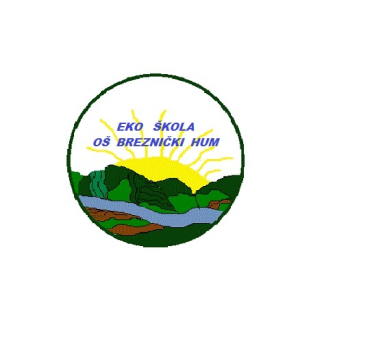 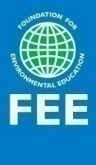 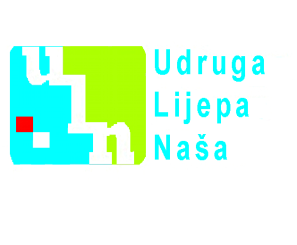 PROGRAM DJELOVANJA ZA ŠKOLSKU GODINU 2022./2023.PLAN I PROGRAM RADA U PROVOĐENJU EKO - PROJEKTA I OBRAZOVANJA ZA OKOLIŠ PROVODIT ĆE SE KROZ SLIJEDEĆU TEME :  OTPAD I EKOLOŠKI NAČIN ŽIVLJENJA,VODAZA PROVEDBU EKO - PROGRAMA ZASLUŽNA JE JEDNA VELIKA EKOLOŠKA OBITELJ KOJU ČINE DJELATNICI NAŠE ŠKOLE, UČENICI I RODITELJI, LOKALNA ZAJEDNICA I NAŠI KUMOVI NOSITELJI PROGRAMA: EKO - ODBOR ŠKOLE SVI UČENICI I UČITELJI (RAZREDNA I PREDMETNA NASTAVA) UČENIČKA EKO PATROLA OSTALO OSOBLJE  ŠKOLE (domar, spremačice, tajništvo, računovodstvo) SPONZORI / KUMOVI: ALU - PRODUKT d.o.o., Odra, Zagreb HUMKO - Obrt za komunalne usluge Breznički Hum, Breznički Hum 10.3.MEĐUNARODNI PROJEKTI1.„ZAJEDNO MOŽEMO VIŠE“Osiguravanje pomoćnika učenicima u školama Varaždinske županijeUčenicima s posebnim odgojno-obrazovnim potrebama osigurati adekvatnu podršku u nastavi u  vidu pomoćnika PROVOĐENJEEuropski socijalni fondVaraždinska županijaJURAOŠ Breznički Hum10.4. ŽUPANIJSKI PROJEKTIGRAĐANSKI ODGOJ -DRUŠTVENA ZAJEDNICA„OD IZVORA DO UŠĆA RIJEKE LONJE“Osigurati prostorne i materijalne uvjete za održavanje i realizaciju planiranih projektnih aktivnosti. Poticanje učenika na  usvajanje praktičnih vještina iz područja domaćinstva potrebnih u svakodnevnom životu.  Razvijanje funkcionalnih, sposobnosti i financijske pismenosti. Poticanje odgovornog ponašanja i racionalnog odnosa prema postojećim resursima. Planiranje i upravljanje planiranim aktivnostima, racionalno raspolaganje kućnim budžetom. Razvijanje svijesti o važnosti racionalnog korištenja električne energije i vode pri obavljanju kućanskih poslova.  Primjena stečenih znanja u obiteljskoj zajednici.Tijekom školske godine 2023./24.  Varaždinska županija -10.548,30 HRK  -1400,00 EURAMeđusobnom valorizacijom učenika i učitelja, izrada plakata s fotografijama i vidljivih sadržaja projekta.  10.5. ŠKOLSKI PROJEKTIZA DJECU VUKOVARA- Dobrovoljnim prilozima pomoći život i školovanje djece u udruzi „Vukovarske Iskrice“. Poticanje djece i mladih na raznovrsne aktivnosti u svrhu razvijanja humanosti i suosjećajnosti.PROJEKTNA AKTIVNOSTMEĐUNARODNA EKOŠKOLARAZREDNI PROJEKTI11. PLAN NABAVE I OPREMANJAKao dio financijskog plana za 2023./2024. godinu Škola predviđa opremanje nastavnim sredstvima i tehničkim pomagalima prema prioritetima u dogovoru s učiteljima.12.	PRILOZI SASTAVNI  DIJELOVI  GODIŠNJEG  PLANA I PROGRAM A RADA ŠKOLE SU  :1. GODIŠNJI  PLANOVI  I  PROGRAMI  RADA  UČITELJA 2. PRILAGOĐENI  PLANOVI  I  PROGRAMI  RADA  ZA  UČENIKE  S  TEŠKOĆAMA3. PLAN  RADA  ŠKOLSKE  KNJIŽNICE4. ODLUKA  O  TJEDNIM  ZADUŽENJIMA  ODGOJNO-OBRAZOVNIH   RADNIKA5. RASPORED  SATITemeljem članka 18. stavka 4. Statuta Osnovne škole Breznički Hum, a na  prijedlog   Učiteljskog vijeća, suglasnost Vijeća roditelja  i  ravnateljice ,Školski odbor dana  12. 10. 2023. godine, donio Godišnji plan i program Škole za školsku 2023./2024. godinu.Klasa: 602-11/23-01/1URBROJ: 2186-115-08-23-1-godišnji planBreznički Hum, 12.10.2023.      Ravnateljica:                                                            Predsjednica  Školskog                                                                                                                         odbora :   ________________________                             _____________________________    (Vesna Ivančan)                                                                (Barica Mlinarek)Osnovna škola Breznički Hum školska godina 2023./2024.                        stručna suradnica knjižničarka IVANA NOGIĆGODIŠNJI PLAN I PROGRAM RADANapomena: Navedeni sadržaji izvršavat će se, u okviru nastavnog plana i programa, tijekom cijele školske godine, u školi i/ili na daljinu, ovisno o mogućnostima i potrebama svih sudionika nastavnog procesa te primitku nove knjižnične građe. Detaljno razrađen Plan i program rada školskog knjižničara nalazi se u arhivi Škole.Breznički Hum, 25. rujna 2023.					Knižničarka: Ivana Nogić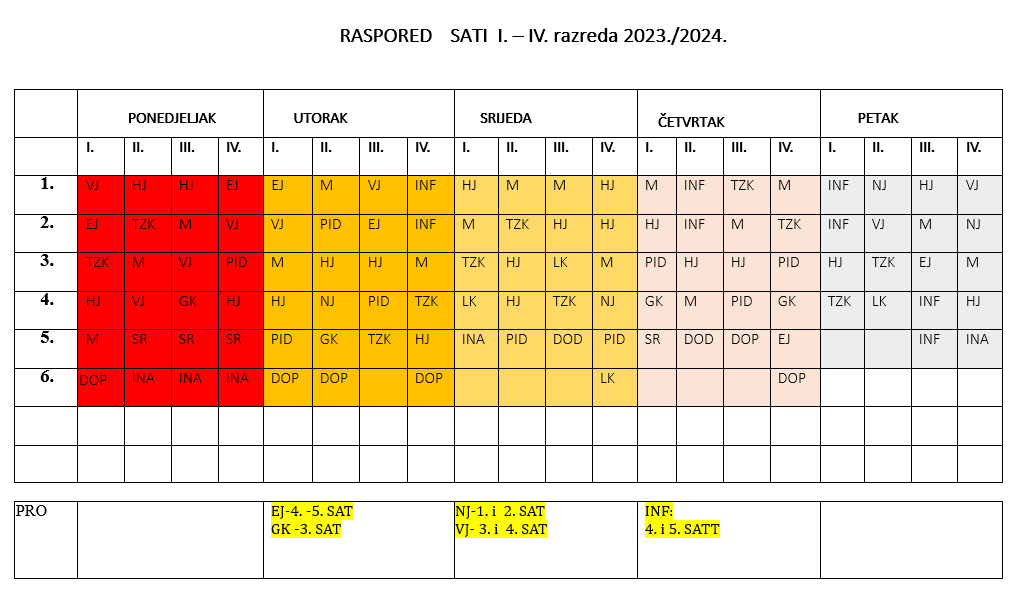 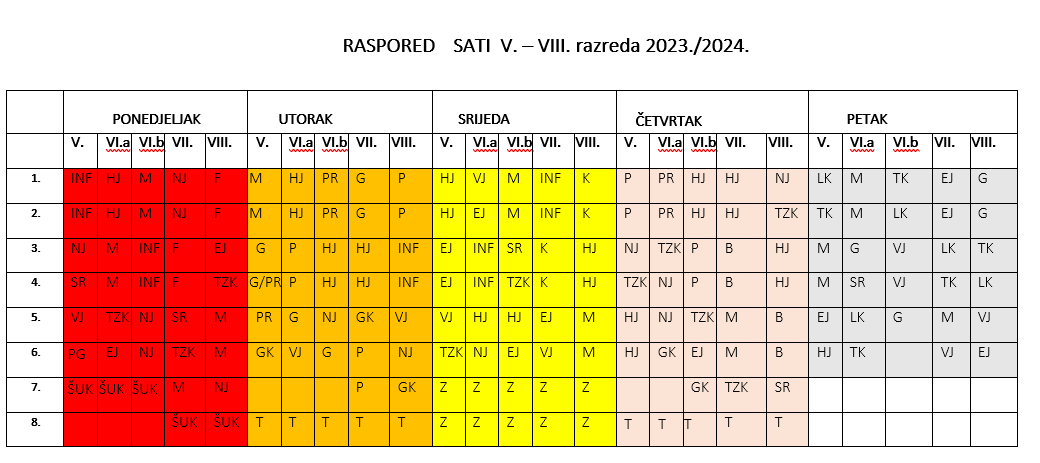 Naziv škole:OŠ BREZNIČKI HUMAdresa škole:42225 Breznički Hum 14Županija:Varaždinska županijaTelefonski broj:Centrala:  +385 (42) 618-225Broj telefaksa: +385 (42) 209-827Internetska pošta:mailto:ured@os-breznicki-hum.skole.hrInternetska adresa:http://www.os-breznicki-hum.skole.hr/Šifra škole:05-241-001Matični broj škole:03325202OIB:31867995107Upis u sudski registar (broj i datum):070001312  , 23. 07. 2002.Škola vježbaonica za:-Ravnatelj škole:Vesna IvančanZamjenik ravnatelja:-Voditelj smjene:-Voditelj područne škole:Ivana IvančićBroj učenika:149Broj učenika u razrednoj nastavi:52Broj učenika u predmetnoj nastavi:97Broj učenika s teškoćama u razvoju:10Broj učenika u produženom boravku:  -Broj učenika putnika:111Ukupan broj razrednih odjela:  10Broj razrednih odjela u matičnoj školi:  9Broj razrednih odjela u područnoj školi:  1Broj razrednih odjela RN-a:  5Broj razrednih odjela PN-a:  5Broj smjena:  1Početak i završetak svake smjene: 8.00-14.50Broj radnika:36Broj učitelja predmetne nastave:16Broj učitelja razredne nastave:  5Broj učitelja u produženom boravku:  -Broj stručnih suradnika:  2Broj ostalih radnika: 13Broj nestručnih učitelja: 1Broj pripravnika: 1Broj mentora i savjetnika:  -Broj voditelja ŽSV-a:  -Broj računala u školi: 56Broj specijaliziranih učionica:   6Broj općih učionica:   5Broj športskih dvorana:   1Broj športskih igrališta:   1Školska knjižnica:   1Školska kuhinja:   1NAZIV PROSTORA (KLASIČNA UČIONICA, KABINET, KNJIŽNICA, DVORANA)NAZIV PROSTORA (KLASIČNA UČIONICA, KABINET, KNJIŽNICA, DVORANA)UČIONICE I OSTALI PROSTORIUČIONICE I OSTALI PROSTORIUČIONICE I OSTALI PROSTORIUČIONICE I OSTALI PROSTORIKABINETIKABINETIKABINETIKABINETIOZNAKA STANJA OPREMLJENOSTIOZNAKA STANJA OPREMLJENOSTIOZNAKA STANJA OPREMLJENOSTIOZNAKA STANJA OPREMLJENOSTINAZIV PROSTORA (KLASIČNA UČIONICA, KABINET, KNJIŽNICA, DVORANA)NAZIV PROSTORA (KLASIČNA UČIONICA, KABINET, KNJIŽNICA, DVORANA)BROJBROJVELIČINAU M2VELIČINAU M2BROJBROJVELIČINAU M2VELIČINAU M2OPĆAOPREMLJENOSTOPĆAOPREMLJENOSTDIDAKTIČKAOPREMLJENOSTDIDAKTIČKAOPREMLJENOST STARI DIO ŠKOLE STARI DIO ŠKOLERAZREDNA NASTAVARAZREDNA NASTAVAKlasična učionica  A,1.raz.Klasična učionica  A,1.raz.115656----2233Klasična učionica  B,2.raz.Klasična učionica  B,2.raz.115656----2233Klasična učionica  C,3.razKlasična učionica  C,3.raz115656----2233Klasična učionica  D,4.razKlasična učionica  D,4.raz115656----2233InformatikaInformatika114141----1133Tehnička kultura-radionaTehnička kultura-radiona115656----2233Garderoba  spremačicaGarderoba  spremačica111313----11--ArhivaArhiva111313----11--Kabinet-ZadrugaKabinet-Zadruga112727----11--Ured – ravnateljUred – ravnatelj112020----2233Ured- tajništvoUred- tajništvo111212----2233Ured –računovodstvoUred –računovodstvo111212----2233Knjižnica ,čitaonica ,igraonicaKnjižnica ,čitaonica ,igraonica119898----2233OSTALOOSTALOSanitarni čvorSanitarni čvor223939----22--HodnikHodnik11     178     178----22--StubišteStubište111313----22--GaražaGaraža112121----22--Radiona –domarRadiona –domar112424----22--Kupaona za domaraKupaona za domara1144----22-- Kotlovnica Kotlovnica114545----22--UKUPNO:UKUPNO:2121840840----2233NOVI  DIO ŠKOLENOVI  DIO ŠKOLEPREDMETNA NASTAVAPREDMETNA NASTAVAPRIZEMLJEPRIZEMLJEUčionica A:hrvatski jezik, vjeronaukUčionica A:hrvatski jezik, vjeronauk115555----3333Kabinet uz učionu AKabinet uz učionu A----1117173333Učionica B: priroda  , biologija, kemija, fizikaUčionica B: priroda  , biologija, kemija, fizika117272----3333Kabinet uz učionicu BKabinet uz učionicu B----1117173333Kabinet uz učionicu BKabinet uz učionicu B----1117173333Sanitarni čvorSanitarni čvor111111----22--HodnikHodnik119292----22--Višenamjenski prostorVišenamjenski prostor119090----2233BlagovaonicaBlagovaonica113838----33--Kuhinja i prostor za pripremu hraneKuhinja i prostor za pripremu hrane113838----33--Hodnik IIHodnik II116767----22--Suho spremište za namirniceSuho spremište za namirnice111313----22--Sanitarni čvor-učiteljskiSanitarni čvor-učiteljski1155----22--ZbornicaZbornica112727----2233Ured-pedagogUred-pedagog111212----2233PortirnicaPortirnica1166----22--AmbulantaAmbulanta111515----22--GarderobaGarderoba111414----22--I. KATI. KAT--Učionica C:matematika,strani jezikUčionica C:matematika,strani jezik115555--3333Kabinet uz razred CKabinet uz razred C----1117173333Učionica D:povijest,geografija,likovna kultura, glazbena kulturaUčionica D:povijest,geografija,likovna kultura, glazbena kultura117272--3333Kabinet uz učionicu DKabinet uz učionicu D----1117173333Kabinet uz učionicu DKabinet uz učionicu D----1114143333Sanitarni čvorSanitarni čvor111111--22--  Hodnik-galerija, stubište  Hodnik-galerija, stubište119797----33--DVORANADVORANA11405405----2233Spremište za spraveSpremište za sprave----11525222--Svlačionica (ženska)Svlačionica (ženska)111515----22--Svlačionica (muška)Svlačionica (muška)111515----22--Praonica, WC (ženska)Praonica, WC (ženska)111919----22--Praonica ,WC(muška)Praonica ,WC(muška)111919----22--Kabinet za učitelja i kupaonaKabinet za učitelja i kupaona----1112122222Hodnik i stubišteHodnik i stubište115252----22--GalerijaGalerija11128128----11--Pomoćna kotlovnicaPomoćna kotlovnica112020----22--UKUPNO:UKUPNO:272714631463881631632233UKUPNOUKUPNO5656230323032233PODRUČNA ŠKOLAPODRUČNA ŠKOLAKlasična učionica AKlasična učionica A1156561118182233Klasična učionica BKlasična učionica B1156561118182233ZbornicaZbornica111313----2233KotlovnicaKotlovnica111313----11--Sanitarni čvorSanitarni čvor225252----22--SpremišteSpremište11121211--SpremišteSpremište1133----22--KuhinjaKuhinja111010----22--HodnikHodnik11148148----22--U K U P N O:U K U P N O:10103633632236362233UKUPNO: prostoriUKUPNO: prostori6868266626662233ŠTO SE PREUREĐUJE ILI OBNAVLJAVELIČINA U M2ZA KOJU NAMJENUNAZIV POVRŠINEVELIČINA U M2OCJENA STANJA1. Sportsko igralište i igralište s igalima2052Izvrsni (nagrađeno 2009. i 2015.)2. Zelene površine: park, cvijetnjak ,       školski didaktički prostor, učionica na otvorenom, voćnjak, povrtnjak8600Izvrsni (nagrađeno 2009. i 2015.)3.Dvorište,pješački prilazni put, parkiralište za osobne automobile, okretište  za školski autobus1420Izvrsni (nagrađeno 2009. i 2015.)U K U P N O12072NASTAVNA SREDSTVA I POMAGALASTANJEAudio oprema:TV prijemnici, LCD-led3Radio-kazetofon-CD  Player2DVD Player2Videorekorder1Video- i foto oprema:Digitalna kamera1Digitalni fotoaparat3Informatička oprema:Stolna računala                               10Prijenosna računala46LCD –stropni  s projekcijskim platnom                         12Printer6Pametna ploča1Interaktivni ekran33D printer1Učiteljski laptop18Tableti114Grafički tableti5Ostala oprema:Video-nadzor1Razglasni uređaj (statični)1Razglasni uređaj(pokretni)1Automatsko zvono1Portafon , el. brava1Fotokopirni uređaj2Skener2Telefonska instalacija, centrala Internet povezan optičkim kablomWLN                                    111KNJIŽNI FONDSTANJENABAVANABAVAOTPISLektirni naslovi (I. – IV. razred)16104343U školskoj godini 2022./2023.otpisa nije bilo.Lektirni naslovi (V. – VIII. razred)17373333U školskoj godini 2022./2023.otpisa nije bilo.Književna djela3471111U školskoj godini 2022./2023.otpisa nije bilo.Stručna literatura za učitelje103688U školskoj godini 2022./2023.otpisa nije bilo.Ostalo89366U školskoj godini 2022./2023.otpisa nije bilo. U K U P N O56235623101U školskoj godini 2022./2023.otpisa nije bilo.RED. BROJIME I PREZIMEGODINAROĐENJAZVANJESTUPANJSTRUČNE     SPREMEMENTOR- SA¸¸VJETNIKGODINE   STAŽA1.NATAŠA ČRLENEC1986.Mag .prim. educ.VSS-82.DIJANA  GOLUBIĆ1987.Mag .prim. educ.VSS-123.BARICA MLINAREK1970.Nastavnica razrednenastaveVŠS-314.SARA HRASTOVEC( na zamjeni)1997.Mag .prim. educ.VŠS-15.OLGA SLUNJSKI1977.Mag .prim. educ.VSS-186.IVANA IVANČIĆ( na zamjeni)1986.Mag .prim. educ.VSS-10RED. BROJIME I PREZIMEGODINAROĐENJAZVANJESTUPANJSTRUČNE   SPREMEPREDMET (I)KOJI(E) PREDAJEGODINE STAŽA1.VESNA PUCAK1969.Učiteljica raz. nastave pojačani predmetVSSHJ292.MARKO GRILL1980.Prof. likovne kultureVSSLK          133.MIHAEL TOMA1996.Glazbenik tubistSSSGK04.DANIJELAIVANČANBOSILJ1984.Učiteljica raz. nastave pojačani predmetNjemačkiVSSNJ         165.MARIJA ZRINKA SOKAČSOKAČ1971.Profesorica engleskog j.VSSEJ         266.MARIJA DIJAČIĆ1981.Učiteljica raz. nastave pojačani predmetVSSM         187.ANA PLANTAK1994.Mag. educ. biologije  i kemijeVSSPR,B58.SPOMENKA KOS1962.Nastavnica kemijeVŠSK359.ZLATKO RUSAN1975.Diplomirani inženjer geotehnikeVSSTK2010.INES TOMA1981.Učiteljica   raz..nastave   pojačani predmet povijestVSSP1411.ANA KELEMINEC1985. Prof. geografijeVSSG1112.NEDELJKORAVIĆ1965.Profesor TZKVSSTZK3413.LILIA GRINIOKH KROFAK1976.Diplomirani katehetaVSSVJ          1914.PETRA KUZMIĆ1984.Mag. primarnog obrazovanja modul informatikaVSSINF 1015.OZANA PURGAR1991.Mag. lingvistike i edukacije hrvatskog jezika i književnostiVSSHJ5RED. BROJIME I PREZIMEGODINAROĐENJAZVANJESTUPANJSTRUČNE   SPREMERADNO MJESTOMENTOR-SAVJETNIKGODINE    STAŽA1.VESNA IVANČAN1961.Nastavnikrazredne nastaveVŠSravnateljica-412.ANITA IVANČAN BOŽURIĆ1976.Prof. pedagogije i hrvatske kultureVSSpedagoginja-213.IVANA NOGIĆ1978.DiplomiranabibliotekaricaVSSknjižničarka-    18RED.BROJIME I PREZIMEPRIPRAVNIKAGODINAROĐENJAZVANJERADNOMJESTOPRIPRAVNIČKI STAŽ OTPOČEOIME I PREZIMEMENTORA1.SARA HRASTOVEC1997.  Mag .prim.      educ.Učiteljica razredne nastave10.01.2021.Marina OpačićRED. BROJIME I PREZIMEGODINAROĐENJAZVANJESTUPANJSTRUČNESPREMERADNO MJESTOGODINESTAŽA1.MARINA JAGARINEC1984.dipl. iur.VSStajnica72.MANUELA ŠINKO1979.mag. oec.VSSvoditeljračunovodstva223.VERICA IVANČAN1967.              OŠNSSčistačica364.BOŽICA GROKŠA1968.              OŠNSSčistačica365.MARTINA FUTAČ1981.kuharicaSSSkuharica246.ZVONKO FUTAČ1974.Ložač centralnog grijanja, domarSSSdomar, ložač29  7.JADRANKA VRBANEC1978.Poslovni tajnikSSSčistačica18RED. BROJIME I PREZIMEGODINAROĐENJAZVANJESTUPANJSTRUČNE   SPREMERADNO MJESTO1.LJUBINKA PUŠKAŠ1960.Drvni tehničarIV.Pomoćnik u nastavi2.MARIJA LONČAR1987.  Odjevni tehničarIV.Pomoćnik u nastavi3.ANTONIJA MEŠTRIĆ1997.Mag. prim. educ.IV.Pomoćnik u nastaviRED. BROJIME I PREZIME UČITELJARAZREDREDOVNA NASTAVARAD RAZREDNIKADOPUNSKA NASTAVADODATNA NASTAVAINAUKUPNO NEPOSRE. RADOSTALIPOSLOVIPOSEBNI POSLOVI, BONUSUKUPNOUKUPNORED. BROJIME I PREZIME UČITELJARAZREDREDOVNA NASTAVARAD RAZREDNIKADOPUNSKA NASTAVADODATNA NASTAVAINAUKUPNO NEPOSRE. RADOSTALIPOSLOVIPOSEBNI POSLOVI, BONUSTJEDNOGODIŠNJE1.OLGA SLUNJSKI    1.1622/12119/4017602.SARA HRASTOVEC    2.162/212119/4017603.BARICA MLINAREK    3.1622/12119/4017604.NATAŠA ČRLENEC    4.1521122120/401760      5.    IVANA IVANČIĆ2.,4.1621112119/401760RED. BROJIME I PREZIME         UČITELJAPREDMET KOJI PREDAJERAZRE-DNIKPREDAJE URAZREDIMAPREDAJE URAZREDIMAPREDAJE URAZREDIMAPREDAJE URAZREDIMAPREDAJE URAZREDIMAPREDAJE URAZREDIMAREDOVNA NASTAVAIZBORNA NASTAVAOSTALI POSLOVIDOP.DOD.INAUKUPNO NEPO. RADPOSEBNI POSLOVI,BONUSUKUPNOUKUPNORED. BROJIME I PREZIME         UČITELJAPREDMET KOJI PREDAJERAZRE-DNIKSR1.-4.5.a6.a6.b7.8.IZBORNA NASTAVAOSTALI POSLOVIDOP.DOD.INAUKUPNO NEPO. RADPOSEBNI POSLOVI,BONUSTJEDNOGODIŠNJE1.VESNA PUCAKHJ6.a2-+-+++18/18/1122/40 17602.MARKO GRILL  LK//-+++++5/5//16/114843.MIHAEL TOMAGK    //++++++9/9//211/208804.DANIJELA IVANČAN BOSILJNJ   5.2++++++17417///23/4017605.MARIJA ZRINKASOKAČEJ8.2++++++12     1017///2514218326.MARIJA DIJAČIĆM6.b2-+++++20/2011/24/4218327.ANA PLANTAKPR,B//-+++++10/        8/1/11/198368.SPOMENKA KOSK//----++4/3/1/             5/8    3529.ZLATKO RUSANTK,F//-+++++9/9/110/19    836  10.INES TOMAP//-+++++10/7/  111/18776    11.ANA KELEMINECG//-+++++10/8/1110/20880  12.NEDELJKO RAVIĆTZK   //-+++++14/10//1142241056  13.LILIA GRINIOKH KROFAKVJ   //++++++/2014/1/21/351540    14.PETRA KUZMIĆINF    7.2++++++6      1416/11251411796    15.OZANA PURGARHJ/---+---5/81/16318792RED. BROJIME I PREZIME RADNIKA     STRUKARADNO MJESTORADNOVRIJEME      (OD – DO)PRIMANJESTRANAKA   (OD – DO)BROJ SATI TJEDNOBROJ SATIGODIŠNJEG ZADUŽENJA1.VESNA IVANČANNastavnik razredne nastaveravnateljica7,00-15,0010,00-12,004017602.ANITA IVANČAN BOŽURIĆProf. pedagogije ihrvatske kulturepedagoginja8,00-14,0010,00-12,004017603.IVANA NOGIĆDiplomirana        Bibliotekaricaknjižničarka7,00-13,0020880RED. BROJIME I PREZIME RADNIKASTRUKARADNO MJESTORADNO VRIJEME(OD – DO)PRIMANJESTRANAKA   (OD – DO)BROJ SATI TJEDNOBROJ SATI GODIŠNJEG ZADUŽENJA1.MARINA JAGARINECDipl. pravniktajnica7,30-15,3010,00-12,004017602.MANUELA ŠINKODipl. ekonomisticavoditelj računovodstva7,30-15,3010,00-12,004017603.  VERICA IVANČANOŠčistačica6,00-14,00           8,00-16,0040            17604.  BOŽICA GROKŠAOŠčistačica6,00-14,008,00-16,0040            17605.  MARTINA FUTAČkuharicakuharica6,00-14,0040            17606.ZVONKO FUTAČ     ložač centralnog grijanjadomar, ložač6,00-10,00         14,00-18,0040            17607.JADRANKA VRBANEC         poslovni tajnik  čistačica6,00-14,008,00-16,00401760PONEDJELJAKUTORAKSRIJEDAČETVRTAKPETAKULAZBarica MlinarekSara HrastovecNataša ČrlenecOlga SlunjskiPetra KuzmićULAZDanijela Ivančan BosiljAna KeleminecVesna PucakAna PlantakZlatko Rusan   I.KATZlatko RusanLilia G. KrofakMarija Zrinka SokačDanijela Ivančan BosiljMarko GrillUŽINASara HrastovecAnita Ivančan BožurićOlga SlunjskiNataša ČrlenecBarica MlinarekUŽINADanijela Ivančan  BosiljAna  KeleminecVesna PucakAna PlantakZlatko RusanPUTNICIBarica MlinarekSara HrastovecNataša ČrlenecOlga SlunjskiPetra KuzmićPUTNICIMarija DijačićInes TomaNedjeljko RavićMihael TomaLilia G. KrofakMJESECBROJ DANABROJ DANABROJ DANABLAGDANI I NERADNI DANIDAN ŠKOLE, GRADA,OPĆINE, ŽUPE,  ŠKOLSKE PRIREDBE...MJESECRADNIHNASTAVNIHUŽIVO/NA DALJINUNASTAVNIHUŽIVO/NA DALJINUBLAGDANI I NERADNI DANIDAN ŠKOLE, GRADA,OPĆINE, ŽUPE,  ŠKOLSKE PRIREDBE...I. polugodište od 04.09.2023. do 22.12.2023. god.IX.21     2009I. polugodište od 04.09.2023. do 22.12.2023. god.       X.21   190           1006.10.2023. Dan učitelja-N/N    Jesenski odmor učenika30.10.2023. - 01.11.2023.I. polugodište od 04.09.2023. do 22.12.2023. god.XI.191901102.11.2023.N/N03.11.2023.N/N 11.11. Dan općine Breznički Hum i Župe sv.    MartinI. polugodište od 04.09.2023. do 22.12.2023. god.XII.18      15     013         21.12.2023. Božićna priredba      22.12.2023.N/NUKUPNO I. polugodišteUKUPNO I. polugodište   79   73    0      43 Zimski odmor učenika 1.dio  od 27. 12. 2022 do 05. 01. 2024. godine     II.polugodište od 08.01.2024.    do21.06.2024.I.22   180         9     II.polugodište od 08.01.2024.    do21.06.2024.II.21    160          8  Zimski odmor učenika 2.dio  19.02 2023.do23.02.2024.     II.polugodište od 08.01.2024.    do21.06.2024.III.20   180          11  Nacionalni ispiti IV. i VIII. raz.   ožujak 2024.   27.03.2024.N/N     II.polugodište od 08.01.2024.    do21.06.2024.       IV.     19   150         11   Proljetni odmor učenika  28.03. do 05.04. 2024. godine     II.polugodište od 08.01.2024.    do21.06.2024.V.     2 0    20      0         11   02.05.2024.N/N   03.05.2024.N/N    31.05.2024. N/N     II.polugodište od 08.01.2024.    do21.06.2024.        VI.       20  150          10     14.06. 2024.Dan škole, podizanje zastave      Upisi u 1.raz.25.06.2024.    Dopunska nastava 24.06.2024.      Podjela svjedodžbi 02.07.2024.     II.polugodište od 08.01.2024.    do21.06.2024.VII.23  00           8    Ljetni odmor učenika    od 24. 06. 2024. godine    Godišnji odmor 08.07.-20.08. 2024.     II.polugodište od 08.01.2024.    do21.06.2024.VIII.20   0     011    Ljetni odmor učenika    od 24. 06. 2024. godine    Godišnji odmor 08.07.-20.08. 2024.UKUPNO II. polugodišteUKUPNO II. polugodište165 102079U K U P N O:U K U P N O:2441750122RAZREDUČENIKABR.ODJELADJEVOJČICAPONAVLJAČAPRIMJERENI OBLIK ŠKOLOVANJA (UČE. S RJE.)PREHRANAPREHRANAPUTNIKAPUTNIKAIME I PREZIMERAZREDNIKARAZREDUČENIKABR.ODJELADJEVOJČICAPONAVLJAČAPRIMJERENI OBLIK ŠKOLOVANJA (UČE. S RJE.)DORUČAKUŽINA3 DO5 KM6 DO10 KMIME I PREZIMERAZREDNIKAI.  1117---1131OLGA SLUNJSKIII.  1315---1381SARA HRASTOVECIII.613---642BARICA MLINAREKIV.   1715-2-1715-NATAŠA ČRLENECI.-IV.47420-2-47304       V.    23110---23113DANIJELA IVANČAN BOSILJ     VI.a    1419-3-14112VESNA PUCAK     VI.b     1415-2-1466MARIJA DIJAČIĆ     VII.     1918-3-19116PETRA KUZMIĆVIII.    27110---27162MARIJA ZRINKA SOKAČ  V.-VIII.97542-8-975519  I.-VIII.144962-10   -1448523RAZREDUUČENIKAODJELADJEVOJČICAPONAVLJAČAPRIMJERENI OBLIK ŠKOLOVANJA (UČE. S RJE.)PREHRANAPREHRANAPUTNIKAPUTNIKAIME I PREZIMERAZREDNIKARAZREDUUČENIKAODJELADJEVOJČICAPONAVLJAČAPRIMJERENI OBLIK ŠKOLOVANJA (UČE. S RJE.) Doru -čakužina3 do5 km6 do10 kmIME I PREZIMERAZREDNIKA    I./////////    II.  312---3--IVANA IVANČIĆ   III./////////   IV.   2-1---2--I.-IV.51300-500RJEŠENJEM ODREĐEN OBLIKRADABROJ UČENIKA S PRIMJERENIM OBLIKOMBROJ UČENIKA S PRIMJERENIM OBLIKOMBROJ UČENIKA S PRIMJERENIM OBLIKOMBROJ UČENIKA S PRIMJERENIM OBLIKOMBROJ UČENIKA S PRIMJERENIM OBLIKOMBROJ UČENIKA S PRIMJERENIM OBLIKOMBROJ UČENIKA S PRIMJERENIM OBLIKOMBROJ UČENIKA S PRIMJERENIM OBLIKOMUKUPNORJEŠENJEM ODREĐEN OBLIKRADAI.II.III.IV.V.VI.VII.VIII.UKUPNOMODEL INDIVIDUALIZACIJE///2/42/   8PRILAGOĐENI PROGRAM/////11/   2PLANIRANI BROJ SATI /// 70 / 175 105/350NASTAVNI PREDMETTJEDNI I GODIŠNJI BROJ NASTAVNIH SATI ZA OBVEZNE NASTAVNE PREDMETE PO RAZREDIMARAZREDIMATJEDNI I GODIŠNJI BROJ NASTAVNIH SATI ZA OBVEZNE NASTAVNE PREDMETE PO RAZREDIMARAZREDIMATJEDNI I GODIŠNJI BROJ NASTAVNIH SATI ZA OBVEZNE NASTAVNE PREDMETE PO RAZREDIMARAZREDIMATJEDNI I GODIŠNJI BROJ NASTAVNIH SATI ZA OBVEZNE NASTAVNE PREDMETE PO RAZREDIMARAZREDIMATJEDNI I GODIŠNJI BROJ NASTAVNIH SATI ZA OBVEZNE NASTAVNE PREDMETE PO RAZREDIMARAZREDIMATJEDNI I GODIŠNJI BROJ NASTAVNIH SATI ZA OBVEZNE NASTAVNE PREDMETE PO RAZREDIMARAZREDIMATJEDNI I GODIŠNJI BROJ NASTAVNIH SATI ZA OBVEZNE NASTAVNE PREDMETE PO RAZREDIMARAZREDIMATJEDNI I GODIŠNJI BROJ NASTAVNIH SATI ZA OBVEZNE NASTAVNE PREDMETE PO RAZREDIMARAZREDIMATJEDNI I GODIŠNJI BROJ NASTAVNIH SATI ZA OBVEZNE NASTAVNE PREDMETE PO RAZREDIMARAZREDIMATJEDNI I GODIŠNJI BROJ NASTAVNIH SATI ZA OBVEZNE NASTAVNE PREDMETE PO RAZREDIMARAZREDIMATJEDNI I GODIŠNJI BROJ NASTAVNIH SATI ZA OBVEZNE NASTAVNE PREDMETE PO RAZREDIMARAZREDIMATJEDNI I GODIŠNJI BROJ NASTAVNIH SATI ZA OBVEZNE NASTAVNE PREDMETE PO RAZREDIMARAZREDIMATJEDNI I GODIŠNJI BROJ NASTAVNIH SATI ZA OBVEZNE NASTAVNE PREDMETE PO RAZREDIMARAZREDIMATJEDNI I GODIŠNJI BROJ NASTAVNIH SATI ZA OBVEZNE NASTAVNE PREDMETE PO RAZREDIMARAZREDIMATJEDNI I GODIŠNJI BROJ NASTAVNIH SATI ZA OBVEZNE NASTAVNE PREDMETE PO RAZREDIMARAZREDIMATJEDNI I GODIŠNJI BROJ NASTAVNIH SATI ZA OBVEZNE NASTAVNE PREDMETE PO RAZREDIMARAZREDIMANASTAVNI PREDMET1.1.2.2.3.3.4.4.   5.   5.   6.a   6.a   6.b   6.b7.7.8.8.UKUPNOPLANIRANONASTAVNI PREDMETTGTGTGTGTGTGTGTGTGGHRVATSKIJEZIK5175517551755175517551755175414041401505LIKOVNAKULTURA135135135135135135135135135315GLAZBENA KULTURA135135135135135135135135135315STRANI JEZIK27027027027031053105310531053105805MATEMATIKA4140414041404140414041404140414041401260PRIRODA000000001,552,52702700000 192,5BIOLOGIJA00000000000000270270140KEMIJA00000000000000270270140FIZIKA00000000000000270270140PRIRODA IDRUŠTVO27027027031050000000000315POVIJEST00000000270270270270270350GEOGRAFIJA000000001,552,5270270270270   332,5TEHNIČKAKULTURA00000000135135135135135175TJELESNA IZDR. KULTURA310531053105270270270270270270735INFORMATIKA000000002702702700000210UKUPNO:1863018630186301863024840258752587526910269106930NAZIV PREDMETATGUKUPNOHrvatski jezik5175175Likovna kultura13535Glazbena kultura13535Strani jezik27070Priroda i društvo3105105Matematika4140140TZK27070U K U P N O:18630630VJERONAUKRAZREDBROJUČENIKABROJGRUPAIZVRŠITELJ PROGRAMAPLANIRANO SATIPLANIRANO SATIVJERONAUKRAZREDBROJUČENIKABROJGRUPAIZVRŠITELJ PROGRAMATGVJERONAUKI.111LILIA  G. KROFAK270VJERONAUKII.131LILIA  G. KROFAK270VJERONAUKIII.61LILIA  G. KROFAK270VJERONAUKIV.171LILIA  G. KROFAK270PRO I.-IV.PRO I.-IV.51LILIA  G. KROFAK270UKUPNOI. – IV.UKUPNOI. – IV.52510350     VJERONAUK      V. 231LILIA  G. KROFAK470     VJERONAUKVI. a,b282LILIA  G. KROFAK2140     VJERONAUKVII.191LILIA  G. KROFAK270     VJERONAUKVIII.271LILIA  G. KROFAK270UKUPNOV. – VIII.UKUPNOV. – VIII.975LILIA  G. KROFAK     10350UKUPNOI. – VIII.UKUPNOI. – VIII.149  1020700NJEMAČKIJEZIKRAZREDBROJUČENIKABROJGRUPAIZVRŠITELJ PROGRAMAPLANIRANO SATIPLANIRANO SATINJEMAČKIJEZIKRAZREDBROJUČENIKABROJGRUPAIZVRŠITELJ PROGRAMATGNJEMAČKIJEZIKV.231DANIJELA IVANČAN BOSILJ270NJEMAČKIJEZIKVII.191DANIJELA IVANČAN BOSILJ270UKUPNOUKUPNO4236140     INFORMATIKARAZREDBROJUČENIKABROJ GRUPAIZVRŠITELJ PROGRAMAPLANIRANO SATIPLANIRANO SATI     INFORMATIKARAZREDBROJUČENIKABROJ GRUPAIZVRŠITELJ PROGRAMATG     INFORMATIKAI.111PETRA KUZMIĆ270     INFORMATIKAII.131PETRA KUZMIĆ270     INFORMATIKAIII.61PETRA KUZMIĆ270     INFORMATIKAIV.171PETRA KUZMIĆ270     INFORMATIKAPRO.51PETRA KUZMIĆ270     INFORMATIKAVII.191PETRA KUZMIĆ270     INFORMATIKAVIII.251PETRA KUZMIĆ270UKUPNOI. – VIII.UKUPNOI. – VIII.967     14490ENGLESKI JEZIKRAZREDBROJUČENIKABROJGRUPAIZVRŠITELJ PROGRAMAPLANIRANO SATIPLANIRANO SATIENGLESKI JEZIKRAZREDBROJUČENIKABROJGRUPAIZVRŠITELJ PROGRAMATGENGLESKI JEZIK     IV.171MARIJA ZRINKA SOKAČ  270ENGLESKI JEZIK    VI.a,b282MARIJA ZRINKA SOKAČ  4150ENGLESKI JEZIK     VIII.271MARIJA ZRINKA SOKAČ          2         70ENGLESKI JEZIKPRO21MARIJA ZRINKA SOKAČ  270UKUPNOUKUPNO755    10350RED. BROJNASTAVNI PREDMETRAZRED GRUPABROJUČENIKAPLANIRANI BROJSATIPLANIRANI BROJSATIIME I PREZIMEUČITELJAIZVRŠITELJARED. BROJNASTAVNI PREDMETRAZRED GRUPABROJUČENIKATGIME I PREZIMEUČITELJAIZVRŠITELJA1.MATEMATIKA,HRVATSKI         1.      4270OLGA SLUNJSKI2.MATEMATIKA,HRVATSKI2.     8135SARA HRASTOVEC3.MATEMATIKA,HRVATSKI           3.     6135BARICA MLINAREK4.MATEMATIKA,HRVATSKI           4.    10270NATAŠA ČRLENEC5.PRO I.-IV.MATEMATIKA,HRVATSKI1.-4.        2135    IVANA IVANČIĆUKUPNO I. - IV.53072451.MATEMATIKA5.-8.      15135MARIJA DIJAČIĆ2.HRVATSKI5.-8.   10135OZANA PURGAR     3.  ENGLESKI JEZIK5.-8.      20       1      35  MARIJA ZRINKA SOKAČ     4.  FIZIKA7.-8.      10       1      35  ZLATKO RUSANUKUPNO V. - VIII.4554140UKUPNO I. - VIII.       9829385RED. UČENIKA BROJNASTAVNI PREDMETRAZRED GRUPABROJUČENIKAPLANIRANI BROJSATIPLANIRANI BROJSATIIME I PREZIME  UČITELJA IZVRŠITELJARED. UČENIKA BROJNASTAVNI PREDMETRAZRED GRUPABROJUČENIKATGIME I PREZIME  UČITELJA IZVRŠITELJA1.MATEMATIKA        5.-8.15135MARIJA DIJAČIĆ2.HRVATSKI JEZIK       7.-8.3135VESNA PUCAK3.KEMIJA7.,8.4135SPOMENKA KOS4.BIOLOGIJA7.,8.6135ANA PLANTAK5.GEOGRAFIJA8.2135ANA KELEMINEC6.ENGLESKI JEZIK  6.,7., 8.10135MARIJA ZRINKA SOKAČ7.MATEMATIKA 2.        3135SARA HRASTOVEC8.PRO ŠĆEPANJE -MATEMATIKA1. i 4.        2135IVANA IVANČIĆUKUPNO II. - VIII.8458280GRUPABROJ UČENIKABROJ GRUPASATIVODITELJ GRUPE:  NIŽI RAZREDI (1.-4.)778     280INA - I. RAZ. (MJEŠOVITA GRUPA)11135OLGA SLUNJSKIPLESNA GRUPA  2.-4. RAZ.13135SARA HRASTOVECDRAMSKO -RECITATORSKA 2.-4. RAZ.7135NATAŠA ČRLENECLUTKARSKA 2.-4. RAZ.14135NATAŠA ČRLENECEKOLOŠKA GRUPA 2.-4. RAZ8135BARICA MLINAREKINA 2.i 4. RAZ PRO5135IVANA IVANČIĆUNIVERZALNA SPORTSKA ŠKOLA19270NEDELJKO RAVIĆVIŠI RAZREDI (5.- 8.)12311     455DRAMSKO-RECITATORSKA GRUPA14135VESNA PUCAKZBOR          16170MIHAEL TOMATAMBURAŠKA           14170MIHAEL TOMANOVINARSKA12135IVANA NOGIĆMEDIJSKA6135OZANA PURGARŠUK-SKOČKO-NOGOMET        18135NEDELJKO RAVIĆSPORTSKA GRUPA 5.,6.       10135NEDELJKO RAVIĆZNANOST KUHANJA           9135INES TOMAVJERONAUČNA SKUPINA5135LILIA GRINIOKH KROFAKINFORMATIČKA10135PETRA KUZMIĆPROMETNA GRUPA23135ZLATKO RUSANUČENIČKA ZADRUGA:“VRIJEDNE RUKE“604140  DANIJELA IVANČAN BOSILJ1. EKOLOŠKA SEKCIJA I ŠKOLSKI VRT       251  35  ANA PLANTAK  2.KREATIVNA RADIONICA91  35DANIJELA IVANČAN BOSILJ  3.LUTKARSKA SEKCIJA  141  35NATAŠA ČRLENEC  4.MAKRAME   121  35U K  U P N O :260     23   875PRO ŠĆEPANJE:MJEŠOVITA GRUPA5135IVANA IVANČIĆU K U  P N  O  :5135S V E U  K  U P N  O:      265     249101. REDOVNA  NASTAVA  - MATIČNA ŠKOLA 6930REDOVNA NASTAVA   - PRO ŠĆEPANJE6302. IZBORNA NASTAVA16803. RAD S DJECOM S TEŠKOĆAMA3504. DOPUNSKA NASTAVA3855. DODATNA NASTAVA2806. IZVANNASTAVNE   AKTIVNOSTI  910S V E U K U P N O :10250   11165SADRŽAJ RADASADRŽAJ RADAPREDVIĐENOVRIJEME OSTVARIVANJAPREDVIĐENOVRIJEME U SATIMA1.POSLOVI PLANIRANJA  I  PROGRAMIRANJA2201.1. Izrada Godišnjeg plana i programa rada školeVI - IX101.2. Izrada plana i programa rada ravnateljaVI – IX151.3. Koordinacija u izradi predmetnih kurikulumaVI – IX101.4. Izrada školskog kurikulumaVI – IX101.5. Izrada Razvojnog plana i programa školeVI – IX151.6. Planiranje i programiranje rada Učiteljskog i Razrednih vijećaIX – VI101.7. Izrada zaduženja učiteljaVI – VIII301.8. Izrada smjernica i pomoć učiteljima pri tematskim planiranjimaIX – VI101.9. Planiranje i organizacija školskih projekataIX – VI201.10.Planiranje i organizacija stručnog usavršavanjaIX – VI351.11.Planiranje nabave opreme i namještajaIX – VI101.12.Planiranje i organizacija uređenja okoliša školeIX – VI201.13.Ostali posloviIX – VIII252.POSLOVI ORGANIZACIJE  I KOORDINACIJE RADA3602.1. Izrada prijedloga organizacije rada Škole (broj razrednih odjela,broj smjena, radno vrijeme smjena, organizacija rada izborne nastave, INA, izrada kompletne organizacije rada Škole).IX – VIII752.2. Izrada Godišnjeg kalendara rada školeVIII – I52.3. Izrada strukture radnog vremena i zaduženja učitelja2.3. Izrada strukture radnog vremena i zaduženja učitelja2.3. Izrada strukture radnog vremena i zaduženja učiteljaVI – IXVI – IX45452.4. Organizacija i koordinacija vanjskog vrednovanja prema planuNCVVO-a2.4. Organizacija i koordinacija vanjskog vrednovanja prema planuNCVVO-a2.4. Organizacija i koordinacija vanjskog vrednovanja prema planuNCVVO-aIX – VIIX – VI15152.5. Organizacija i koordinacija samo vrednovanja škole2.5. Organizacija i koordinacija samo vrednovanja škole2.5. Organizacija i koordinacija samo vrednovanja školeIX – VIIX – VI20202.6. Organizacija prijevoza i prehrane učenika2.6. Organizacija prijevoza i prehrane učenika2.6. Organizacija prijevoza i prehrane učenikaIX – VIIIX – VII10102.7. Organizacija i koordinacija zdravstvene i socijalne zaštite učenika2.7. Organizacija i koordinacija zdravstvene i socijalne zaštite učenika2.7. Organizacija i koordinacija zdravstvene i socijalne zaštite učenikaIX – VIIX – VI10102.8. Organizacija i priprema izvanučionične nastave, izleta i ekskurzija2.8. Organizacija i priprema izvanučionične nastave, izleta i ekskurzija2.8. Organizacija i priprema izvanučionične nastave, izleta i ekskurzijaIX – VIIX – VI15152.9. Organizacija i koordinacija rada kolegijalnih tijela škole2.9. Organizacija i koordinacija rada kolegijalnih tijela škole2.9. Organizacija i koordinacija rada kolegijalnih tijela školeIX – VIIIIX – VIII15152.10.Organizacija i koordinacija upisa učenika u 1. razred2.10.Organizacija i koordinacija upisa učenika u 1. razred2.10.Organizacija i koordinacija upisa učenika u 1. razredIV – VIIIV – VII10102.11.Organizacija i koordinacija obilježavanja državnih blagdana iPraznika2.11.Organizacija i koordinacija obilježavanja državnih blagdana iPraznika2.11.Organizacija i koordinacija obilježavanja državnih blagdana iPraznikaIX – VIIX – VI10102.12.Organizacija zamjena nenazočnih učitelja2.12.Organizacija zamjena nenazočnih učitelja2.12.Organizacija zamjena nenazočnih učiteljaIX – VIIX – VI35352.13.Organizacija popravnih, predmetnih i razrednih ispita2.13.Organizacija popravnih, predmetnih i razrednih ispita2.13.Organizacija popravnih, predmetnih i razrednih ispitaVI i VIIIVI i VIII15152.14.Organizacija poslova vezana uz odabir udžbenika2.14.Organizacija poslova vezana uz odabir udžbenika2.14.Organizacija poslova vezana uz odabir udžbenikaV-IXV-IX10102.15. Poslovi vezani uz natjecanja učenika2.15. Poslovi vezani uz natjecanja učenika2.15. Poslovi vezani uz natjecanja učenikaI-VII-VI10102.16. Organizacija popravaka, uređenja, adaptacija  prostora2.16. Organizacija popravaka, uređenja, adaptacija  prostora2.16. Organizacija popravaka, uređenja, adaptacija  prostoraI i VIIII i VIII10102.18.Ostali poslovi2.18.Ostali poslovi2.18.Ostali posloviIX – VIIIIX – VIII50503.PRAĆENJE REALIZACIJE PLANIRANOG RADA ŠKOLEPRAĆENJE REALIZACIJE PLANIRANOG RADA ŠKOLEPRAĆENJE REALIZACIJE PLANIRANOG RADA ŠKOLE1951953.1. Praćenje i  uvid u ostvarenje Plana i programa rada škole3.1. Praćenje i  uvid u ostvarenje Plana i programa rada škole3.1. Praćenje i  uvid u ostvarenje Plana i programa rada školeIX – VIIX – VI45453.2. Vrednovanje i analiza uspjeha na kraju odgojno obrazovnih razdoblja3.2. Vrednovanje i analiza uspjeha na kraju odgojno obrazovnih razdoblja3.2. Vrednovanje i analiza uspjeha na kraju odgojno obrazovnih razdobljaXII i VIXII i VI20203.3. Administrativno pedagoško instruktivni rad s učiteljima, stručnimsuradnicima i pripravnicimaIX – VIIX – VI35353.4. Praćenje rada školskih povjerenstavaIX – VIIX – VI10103.5. Praćenje i koordinacija rada administrativne službeIX – VIIIIX – VIII15153.6. Praćenje i koordinacija rada tehničke službeIX – VIIIIX – VIII15153.7. Praćenje i analiza suradnje s institucijama izvan školeIX – VIIIIX – VIII10103.8. Kontrola pedagoške dokumentacijeIX – VIIIIX – VIII25253.9. Ostali posloviIX – VIIIIX – VIII20204.4.4.RAD U STRUČNIM I KOLEGIJALNIM TIJELIMA ŠKOLE95954.1. Planiranje, pripremanje i vođenje sjednica kolegijalnih i stručnih tijelaIX – VIIIIX – VIII35354.2. Suradnja sa Sindikalnom podružnicom školeIX – VIIIIX – VIII10104.3. Ostali posloviIX – VIIIIX – VIII50505.5.5.  RAD S UČENICIMA, UČITELJIMA, STRUČNIM SURADNICIMA IRODITELJIMA2202205.1. Dnevna, tjedna i mjesečna planiranja s učiteljima i suradnicimaIX – VIIIIX – VIII20205.2. Praćenje rada učeničkih društava, grupa i pomoć pri raduIX – VIIX – VI10105.3. Briga o sigurnosti, pravima i obvezama učenikaIX – VIIX – VI40405.4. Suradnja i pomoć pri realizaciji poslova svih djelatnika školeIX – VIIIIX – VIII30305.5. Briga o sigurnosti, pravima i obvezama svih zaposlenikaIX – VIIIIX – VIII30305.6. Savjetodavni rad s roditeljima /individualno i skupno/IX – VIIIIX – VIII40405.7. Uvođenje pripravnika u odgojno-obrazovni rad555.8. Poslovi oko napredovanja učitelja i stručnih suradnika25255.9. Ostali posloviIX – VIIIIX – VIII20206   6   6   ADMINISTRATIVNO–UPRAVNI I RAČUNOVODSTVENIPOSLOVI2602606.1. Rad i suradnja s tajnikom školeIX – VIIIIX – VIII40406.2. Provedba zakonskih i podzakonskih akata te naputaka MZO-aIX – VIIIIX – VIII15156.3. Usklađivanje i provedba općih i pojedinačnih akata školeIX – VIIIIX – VIII10106.4. Provođenje raznih natječaja za potrebe školeIX – VIIIIX – VIII20206.5. Prijem u radni odnos /uz suglasnost Školskog odbora/IX – VIIIIX – VIII20206.6. Poslovi zastupanja školeIX – VIIIIX – VIII30306.7. Rad i suradnja s računovođom školeIX – VIII206.8. Izrada financijskog plana školeVIII – IX106.9. Kontrola i nadzor računovodstvenog poslovanjaIX – VIII156.10 Organizacija i provedba inventureXII56.11. Poslovi vezani uz e-maticeVI56.12. Potpisivanje i provjera svjedodžbi i učeničkih knjižicaVI306.13. Organizacija nabave i podjele potrošnog materijalaVIII i I206.14. Ostali posloviIX – VIII207.SURADNJA  S  UDRUGAMA, USTANOVAMA I INSTITUCIJAMA1417.1. Predstavljanje školeIX – VIII107.2. Suradnja s Ministarstvom znanosti, obrazovanja IX – VIII107.3. Suradnja s Agencijom za odgoj i obrazovanjeIX – VIII107.4. Suradnja s Nacionalnim centrom za vanjsko vrednovanje obrazovanjaIX – VIII57.5. Suradnja s Agencijom za mobilnost i programe EUIX – VIII17.6. Suradnja s ostalim Agencijama za obrazovanje na državnoj raziniIX – VIII57.7. Suradnja s Uredom državne upraveIX – VIII57.8. Suradnja s osnivačemIX – VIII207.9. Suradnja s Zavodom za zapošljavanjeIX – VIII57.10.Suradnja s Zavodom za javno zdravstvoIX – VIII107.11.Suradnja s Centrom za socijalnu skrbIX – VIII57.12.Suradnja s Obiteljskim centromIX – VIII57.13.Suradnja s Policijskom upravomIX –VIII57.14.Suradnja s Župnim uredomIX – VIII57.15.Suradnja s ostalim osnovnim i srednjim školamaIX – VIII107.16.Suradnja s turističkim agencijamaIX – VIII107.18.Suradnja s kulturnim i športskim ustanovama i institucijamaIX – VIII57.18.Suradnja s svim udrugamaIX – VIII57.19.Ostali posloviIX – VIII108.STRUČNO USAVRŠAVANJE1598.1. Stručno usavršavanje u matičnoj ustanoviIX – VI98.2. Stručno usavršavanje u organizaciji ŽSV-a, MZO-a, AZZO-a,HUROŠ-aIX – VI608.3. Stručno usavršavanje u organizaciji ostalih ustanovaIX – VI408.4. Praćenje suvremene odgojno obrazovne literatureIX – VI408.5. Ostala stručna usavršavanjaIX – VI109.OSTALI POSLOVI RAVNATELJA1059.1. Vođenje evidencija i dokumentacijeIX – VI709.2. Ostali nepredvidivi posloviIX – VI3510.Godišnji odmor VII-VIII  24011.Praznici   112UKUPAN BROJ PLANIRANIH SATI RADA GODIŠNJE:                                     2080                                     2080RednibrojPODRUČJE RADA/AKTIVNOSTIVRIJEMEREALIZACIJEGODIŠNJEsati1.NEPOSREDNO SUDJELOVANJE U ODGOJNO ORAZOVNOM PROCESU10941.1Stručno pedagoški rad i suradnja s učenicima                                                                                        Stručno pedagoški rad i suradnja s učenicima                                                                                        652Formiranje liste djece dorasle za  upis u 1. razred osnovne škole IX.-III.15Utvrđivanje psihofizičkog stanja djece dorasle za upis u prvi razredIII.-V.50Identifikacija djece sa specifičnostima u razvoju – djeca s teškoćama u razvoju, darovita djeca, djeca sa zdravstvenim smetnjamaV.25Prijedlozi za primjereni oblik školovanja, odgodu upisa za 1.šk. godinu ili prijevremeni upis u 1. razred Povjerenstvu za utvrđivanje psihofizičkog stanja djetetaIV.-VI.15Upis učenika u 1. razredVI.15Formiranje razrednih odjela učenika  5. razredaVIII.10Upis učenika s drugog upisnog ili govornog područjaIX.-VIII.9Identifikacija učenika s posebnim potrebamaIX.-VI.50Uočavanje, poticanje i praćenje darovitih učenikaIX.-VI.35Savjetodavni rad s učenicima u matičnoj i područnim školamaIX.-VI.200Individualno i skupno pružanje savjetodavne pomoći učenicima osobito onima koji doživljavaju neuspjeh, niskog praga samopouzdanja, agresivnog ponašanja i sl. IX.-VI.80Individualni i savjetodavni rad te pružanje podrške učenicima s posebnim potrebamaIX.-VI.80Pružanje pomoći i podrške učenicima u izboru izvannastavnih i izvanškolskih aktivnostiIX.-X.10Pružanje podrške i savjetodavni rad u Vijeću učenikaIX.-VI.18Razmatranje i predlaganje pedagoških mjera za sankcioniranje nepoželjnih ponašanja učenikaIX.-VI.40Profesionalno informiranje i usmjeravanje učenika završnih razredaProfesionalno informiranje i usmjeravanje učenika završnih razreda70Individualno i skupno pružanje savjetodavne pomoći neodlučnim učenicima u izboru budućeg zanimanja i daljnjeg školovanjaII.-VI.20Utvrđivanje profesionalnih interesa učenikaX.-V.14Predavanja za učenike osmih razreda:  srednjoškolski sustav u RHII.-IV.4Predavanja za učenike osmih razreda:  Elementi i kriteriji upisa u srednje školeII.-IV.4Predstavljanje srednjih škola Varaždinske županijeIII.-V.4e-upisi – aplikacija za upiseIII.-V.4Kako se upisati u srednju školu – upute i podrškaV.-VII.20Zdravstvena, preventivna i socijalna zaštita učenikaZdravstvena, preventivna i socijalna zaštita učenika112Upoznavanje socijalnih prilika učenikaIX.-VI.24Praćenje učenika sa zdravstvenim teškoćamaIX.-VI.25Zastupanje prava učenikaIX.-VI.8Koordiniranje sistematskih pregleda učenika 5. i 8. razreda, cijepljenja učenika i preventivnih pregleda vida i kralješniceIX.-VI.4Sociometrija (prema potrebi)16Školski preventivni program:X.-VI.Mjesec borbe protiv ovisnosti X.-VI.35Mjesec borbe protiv ovisnosti X.-VI.1.2Radionice za učenike 1. razreda : To sam ja i Što je prijateljstvoRadionice za učenike 2. razreda: Naša razredna pravila – posljedice neprihvatljivog ponašanja157Radionice za učenike 3. razreda: Naša razredna pravila – posljedice neprihvatljivog ponašanja Radionica  za učenike 4. razreda: Festival prava djece i Kako uspješno učitiIX.-VIII.118Radionica za učenike 5. razreda: Tolerancija, prihvaćanje i uvažavanje različitosti (Međunarodni dan tolerancije) 16.11IX.-VI.35Radionice za učenike 6. Razreda: Odolijevanje pritisku vršnjaka i vršnjačko pripadanjeIX.-VI.35Radionica za učenike 7. razreda: Prevencija rizičnih ponašanjaIX.-VI.35Predavanja/pedagoške radionice za roditelje učenika  8. razreda: Roditelj i profesionalno usmjeravanje učenika i e-Upisi u srednju školuIX.-VI.35Savjetodavni rad u Vijeću roditeljaIX.-VI.41.3Stručno pedagoški rad i suradnja s učiteljima175Rad s učiteljima pripravnicima IX.-VIII.12Rad u povjerenstvu za uvođenje pripravnika u radIX.-VI.20Suradnja i savjetodavni rad s učiteljimaIX.-VIII.35Suradnja i savjetodavni rad s razrednicimaIX.-VIII.50Suradnja i savjetodavni rad s voditeljem stručnih vijeća u ŠkoliIX.-VIII.6IX.-VIII.Praćenje izvođenja odgojno-obrazovnog rada   - ostvarivanje GIK-aIX.-VI.15Praćenje kvalitete izvođenja nastavnog procesaIX.-VI.15Praćenje izvođenja odgojno-obrazovnog rada  učitelja početnika, pripravnika i novo pridošlih učiteljaIX.-VI.10Rad u stručnim timovima – projekti škole, Tim za kvalitetu i sl.IX.-VII.121.4Stručno – pedagoški rad i suradnja s ravnateljicom75Evaluacija Godišnjeg plana i programa prethodne školske godineVI.-VIII.5Suradnja u praćenju kvalitete izvođenja nastave i drugih oblika izvannastavnih aktivnostiIX.-VI.15Suradnja na osiguravanju materijalnih i kadrovskih uvjeta za izvođenje kvalitetne nastaveIX.-VIII.4Suradnja na planiranju razvoja školeVI.-VIII.5Suradnja u primjeni pedagoško – disciplinskih mjeraIX.-VI.6Suradnja u organizaciji javne i kulturne djelatnosti  školeIX.-VI.5Suradnja u rješavanju tekućih problemaIX.-VIII.351.5Suradnja s okruženjem35Suradnja s udrugama, društvima i športskim klubovimaIX.-VI.4Suradnja s predškolskom ustanovomIX.-VI.4Suradnja  sa školskim ustanovama (osnovne i srednje škole)IX.-VI.4Suradnja sa socijalnim i zdravstvenim ustanovama (Centar za socijalnu skrb i Zavod za javno zdravstvo- školska medicina)IX.-VI.4Suradnja sa službom za zapošljavanjeX.-V.5Suradnja s Policijom IX.-VI.X.-IV.5Suradnja s vjerskim zajednicama- Caritas, župa, Varaždinska biskupijaIX.-VI.X.-IV.1Suradnja s NCVVOIX.-VI.X.-IV.8STRUČNO RAZVOJNI POSLOVISTRUČNO RAZVOJNI POSLOVI2.POSLOVI  PRIPREMANJA ŠKOLSKIH ODGOJNO- OBRAZOVNIH PROGRAMA I NJIHOVE REALIZACIJE133Utvrđivanje obrazovnih potreba učenika, škole i okruženjaIX.-VI.8Sudjelovanje u izradi Godišnjeg plana i programa rada Škole, Školskoga kurikuluma, statistički podaci IX.-VI.24Izrada Godišnjeg plana i programa rada pedagoga školeIX.-VI.10Pomoć u godišnjem i mjesečnom planiranju učitelja – međupredmetne teme, razredni i predmetni projektiIX.-VI.8Sudjelovanje u planiranju i programiranju rada s učenicima s posebnim potrebama IX.-VI.11Pripremanje individualnih programa za uvođenje pripravnika u samostalan radIX.-VI.10Izrada školskog preventivnog programa i izrada izvješća o realizacijiIX.-VI.6Koordiniranje i praćenje realizacije projekta ŠPP-a IX.-V.10Planiranje projekata i istraživanjaIX.-II.IX.10Planiranje praćenja napredovanja učenikaIX.-II.IX.10Planiranje i programiranje profesionalne orijentacijeIX.-II.IX.6Planiranje i  programiranje praćenja i unaprjeđivanja nastave, ostalih oblika odgojno-obrazovnog rada i izvannastavnih aktivnosti, razrednih i školskih projekataIX.-VI.10Uvođenje i praćenje inovacija u svim sastavnicama odgojno-obrazovnog procesa (sadržaj, metode rada, nastavna oprema, sredstva i pomagala...)IX.-VI.103.BIBLIOTEČNO INFORMACIJSKA I DOKUMENTACIJSKA DJELATNOST88Kreiranje i izradba tiskanih materijala za učenike, učitelje, roditelje, nastavni i školski radIX.-VIII.8Pripremanje materijala i uređivanje panoa školskog preventivnog programaIX.-VI.4Sudjelovanje u uspostavljanju i razvijanju informatizacije školeIX.-VIII.1e-Dnevnik i e-Matica – administratorski poslovi IX.-VIII.10e-upisi u srednje škole -upisni koordinatorVI.-VIII.4Vođenje dokumentacije o učenicima i roditeljimaIX.-VI.35Pregled i briga oko pedagoške dokumentacijeVI.-VIII.2Sudjelovanje u izradi prijedloga nabave stručne i druge literature, novih izvora  znanja, sudjelovanje u informiranju i predstavljanju novih stručnih izdanja, poticanje učenika, učitelja i roditelja na korištenje znanstvene i stručne literatureVIII.1Uređivanje  web stranice Škole (pedagoški kutak)IX.-VIII.11Vođenje dokumentacije rada stručnog suradnika pedagogaIX.-VIII.124.VREDNOVANJE OSTVARENIH REZULTATA, STUDIJSKE ANALIZE178Analiza odgojno-obrazovnih rezultata na kraju 1. polugodištaXII.22Analiza odgojno-obrazovnih rezultata na kraju nastavne godine, školske godineVI.22Provođenje akcijskih i razvojnih istraživanja i znanstveno-stručnih projekata:X.-V.70Obrada i interpretacija rezultata akcijskih istraživanja, anketa, sociograma i sl.X.-V.70Provođenje ispitivanja NCVVOVI.- VII.222122Samovrednovanje rada stručnog suradnikaSudjelovanje u samovrednovanju rada ŠkoleVI.- VII.222122Sudjelovanje u provođenju vanjskog vrednovanja učenikaII.-IV.215.STALNI STRUČNI RAZVOJ NOSITELJA ODGOJNO-OBRAZOVNE  DJELATNOSTI U ŠKOLI167Stručno usavršavanje pedagogaIX.- VIII.122Praćenje  znanstvene i stručne literature i periodike IX.- VIII.30Praćenje zakonske regulativeIX.- VIII.8Stručno usavršavanje u školi-UV, RV, školska stručna vijećaIX.- VIII.12ŽSV stručnih suradnika i ŽSV ŠPP - sudjelovanjeIX.- VIII.36Usavršavanje u organizaciji MZOŠ, AZOO i ostalih institucija IX.- VIII.36Stručno usavršavanje učiteljaIX.- VIII.45Izrada godišnjeg plana i programa stručnog usavršavanjaIX.- VIII.Individualna pomoć učiteljima u ostvarivanju planova usavršavanjaKonzultacije za učitelje:  Vođenje pedagoške dokumentacije u e-Dnevniku,                                         e-matica, izrada digitalnih nastavnih materijala                                        Procjena temeljnih kompetencija djece s teškoćama Predavanje za učitelje: Rad s djecom sa teškoćamaIzrada prijedloga stručne literature za usavršavanjePraćenje i pružanje stručne pomoći učiteljima pripravnicima i učiteljima početnicimaPružanje stručne pomoći u učiteljima/ razrednicima u implementaciji međupredmetnih tema u satove razrednika                                   IX.- VIII.6.OSTALI POSLOVI100Sudjelovanje u radu sjednicaIX.-VIII.30Sjednice Učiteljskog vijećaIX.-VIII.10Sjednice Razrednih vijećaIX.-VIII.10 Sjednice stručnih vijeća razredne i predmetne nastaveIX.-VIII.10 Nepredviđeni posloviIX.-VIII.40RED. BR.POSLOVI IZADACIBROJ SATI1.Izrada prijedloga općih akata822.Izmjene i dopune općih akata853.Izrada rješenja i ugovora204.Izrada novih dosjea i vođenje55.Vođenje elektroničkog zapisa djelatnika                 16Ispunjavanje prijava i odjava MIO i zdravstveno57.Izrada tekstova za natječaje58.Čuvanje dokumentacije u svezi provedbe mjera zaštite na radu, zaštite od požara, te dokumentacije koja se odnosi na tehničku opremljenost Škole129.Izdavanje rješenja o godišnjem odmoru2110.Vođenje evidencije o bolovanju i izostancima s posla1011.Pripremanje materijala za sjednice2012.Rad na provođenju odluka ravnatelja i komisija7013.Pripremanje dnevne pošte, protokol i interna dostava,elektronska komunikacija, internetska komunikacija i e-mail22014.Rješavanje raznih statistika1015.Izrada i organizacija poziva za sjednice Školskog odbora /Vijeća roditeljavođenje  i   čuvanje   zapisnika   sa   sjednica   Školskog   odbora   /Vijeća roditelja2016.Razni administrativni poslovi, arhiviranje   i   čuvanje arhivskog gradiva, pedagoške dokumentacije, matične knjige, spomenice8218.Vođenje evidencija učenika, prijepisa ocjena i duplikata svjedodžbi2018.Izdavanje raznih potvrda učenicima2019.Vođenje urudžbenog zapisnika3020.Poslovi osiguranja1121.Nabava i izdavanje potrošnog materijala522.Telefonske i druge poruke nastavnicima i drugim zaposlenicima2023.Organizacijski poslovi s tehničkim i pomoćnim osobljemNabava materijala za čišćenje i uredskog materijala15024.Suradnja s ravnateljem, pedagogom i drugim osobljem5025.Sudjelovanje na seminarima1626.Suradnja sa zdravstvenim organizacijama1627.Ostali poslovi u tjednu16028.Izrada financijskih planova2429.Izrada statističkih podataka2230.Ostali nerazvrstani poslovi8231.  Unašanje podataka u e-Maticu11032.Kontinuirano praćenje zakonskih odredbi objavljenih u NN21033.34.Godišnji odmor240 Praznici                112UKUPNO:2080RED.BR.POSLOVI  ZADACIBROJ SATI1.Izrada i rebalans financijskog plana402.Praćenje i ostvarivanja prihoda i rashoda prema fin. planu603.Pregled blagajničkog dnevnika604.Pregled naloga za isplatu305.Pregled naloga virmana i drugih dokumenata306.Izdavanje naloga za nabavu pot. mat. i kontrola utroška287.Izrada izvještaja o fin. Poslovanju organima upravljanja358.Izrada raznih statističkih izvještaja289.Usklađivanje fin. poslovanja sa stanjem u banci2810.Slaganje kontiranje i knjiženje izvoda te kontrola ispravnosti7211.Slaganje ,kontiranje i knjiženje temeljnica1312.Slaganje, kontiranje i knjiženje ulaznih računa7413.Kontrola i knjiženje akontacija po ugovoru6814.Slaganje ,kontiranje i knjiženje blagajne8515.Slaganje ,kontiranje i knjiženje izlaznih računa6616.Usklađivanje dobavljača i kupca3018.Knjiženje raspodjele4518.Uvođenje računa u knjigu evidencije plaćanja4819.Izrada materijalnih zahtjeva3020.Zbrajanje kartica i dnevnika na kraju tromjesečja7021.Pisanje virmanskih naloga i računa3022.Vođenje evidencija o uplatama učenika i pisanje uplatnica3823.Izrada tromjesečnih izvještaja5024.Izrada završnog računa8225.Obračun amortizacija i knjiženje7026.Zaključivanje starih i otvaranje novih kartica2827.Obračun osobnog dohotka9628.Ostali nerazvrstani poslovi2829.Izrada novčanih specifikacija i polaganje novaca u banku4030.Izrada računa za naplatu3531.Vođenje blagajničkog dnevnika ( uplate i isplate)3532.Primanje uplata od nastavnika2833.Polaganje novaca u banku2534.Suradnja s ravnateljem, tajnikom i organima upravljanja5035.Seminari2036.Nerazvrstani poslovi5037.38.Godišnji odmor240  Praznici                   112UKUPNO:2080RED. BRPOSLOVI I ZADACIBROJ SATI1.Pripreme za početak rada školske kuhinje1852.Priprema i podjela obroka9603.Pranje i spremanje pribora za jelo3504.Pranje i peglanje stolnjaka, kuhinjskih krpa155.Čišćenje i održavanje prostora165Ostali poslovi70  Praznici                  112GODIŠNJI ODMOR240UKUPNO:2080RED.BRPOSLOVI I ZADACIBROJ SATI1.Dnevni obilazak zgrade, podešavanje satova i sitni popravci             1502.Popravci brava i zamjena353.Popravci ormarića i ormara te izmjena brava904.Popravci stolova i klupa           1205.Popravci prozora i roleta406.Popravci zastora i projekcijskih platna407.Popravci stroja za umnožavanje i fotokopiranje208.Popravci i čišćenje kosilice za košenje trave i trimera za živicu559.Sitni popravci postrojenja u kotlovnici2010.Opravci radijatora1011.Kontrola protupožarnih aparata2512.Popravci vodo-instalacija5013.Sitni popravci elektro-instalacija7514.Inventarizacija osnovnih sredstava i evidencija potrošnog materijala6015.Montiranje i demontiranje pozornice za prigode školske svečanosti te dekoracija dvorane2516.Dežurstvo uz razglas škole i suradnja s članovima  kolektiva2018.Dostava službenih pošiljki i nabava raznog materijala5018.Ličenje učionica i stolarije           33019.Košenje trave           25020.Rezanje živice oko škole8221.Čišćenje snijega od vrata do dvorišnog izlaza82 22.  Strojno pranje dvorane               110GODIŠNJI ODMOR240PRAZNICI112UKUPNO:2080RED.BRPOSLOVI I ZADACIBROJ SATI1.Čišćenje, ribanje i pranje podnih površina u učionicama i kancelarijama i drugim prostorijama škole   6002.Čišćenje zidnih površina od prašine i paučine, pranje i brisanje               503.Čišćenje i pranje staklenih površina i prozora 504.Čišćenje namještaja od prašine i klupa u učionama vlažnom krpom3105.Čišćenje ,pranje i dezinfekcija sanitarnih čvorova1306.Čišćenje prašine s rasvjetnih tijela 207.Pranje zavjesa 258.Čišćenje i pranje dvorane za tjelesni odgoj, svlačionica ,kupaona              1509.Čišćenje i metenje okoliša škole, zalijevanje cvijeća               12010.Redovito čišćenje prostora u toku godine i za zimskih i ljetnih praznika               282GODIŠNJI ODMOR              240PRAZNICI               112UKUPNO:2080MJESECS A D R Ž A JRAZREDIZVRŠITELJIIX.Upoznavanje s korištenjem sanitarnihprostorijaUključivanje učenika u prehranu uškolskoj kuhinjiPrijevoz učenika školskim autobusomKretanje učenika u prometuI.I. -VIII. I. - VIII. I.,II.Ivana Ivančićrazrednici ravnateljica prometna policijaIX.- VI.Nadzor i briga nad higijensko-sanitarnimuvjetima u školiBriga o estetskom uređenju interijera i eksterijera školeSuradnja sa djelatnošću za preventivnu školsku medicinu radi realizacije njihovog programa koji uključuje:Za školsku god. 2023./2024. u provest ćemo ove preventivne akcije:1. Komisijski pregled za oslobođenje nastave TZK, početkom školske godine uz prethodno podnošenje pismenog zahtjeva djeteta ili roditelja Školi kojeg Vam dostavljamo u prilogu2. Sistematski pregled djece u V i VIII razredu  te I razredu srednje škole3. Ciljani pregledi:-III razred- pregled vida (Snellen) i ispitivanje raspoznavanja boja-VI razred- pregled kralježnice, mjerenje TT i TV-VII razred- ispitivanje sluha4. Cijepljenje:-I razred- kod upisa cijepljenje protiv ospica, zaušnjaka i rubeole (MPR)-nakon mjesec dana ili početkom 9.mj POLIO-VI razred- cijepljenje protiv HEPATITISA B -tri doze(0-1-6 mj)-VIII razred- cijepljenje DITE pro adultis i POLIODobrovoljno cijepljenje protiv HPV-a učenika 8 razreda5. Provođenje zdravstvenog odgoja prema programu u 1,3, 5,i (8) razredu6. Rad u savjetovalištu -2 puta tjedno (prema dogovoru)7. Pregled škole-školska kuhinja, sanitarni čvor, sportska dvorana i učionice- 2x godišnjeI. - VIII.čistačice,svi djelatniciliječnik šk. medicine, razrednici, pedagoginja, ravnateljicasvi učitelji,  pedagoginja, ravnateljicaMJESECSADRŽAJ RADA      IX.Razmatranje rezultata rada na kraju školske godine  2022./2023.Utvrđivanje organizacije rada i radnog vremenaUsvajanje Školskog kurikuluma za školsku godinu 2023./.2024.Usvajanje godišnjeg  plana i  programa rada škole za školsku godinu2023. /2024.Plan i program rada udruga.Odluke o izvođenju radova  oko uređenja  škole i školskog okolišaOstala aktualna pitanja      XI.Imenovanje Komisije za inventarizaciju osnovnih sredstava i sitnog inventaraPrijedlog financijskog plana  2024.-2026.  Ostala problematika            I.Donošenje odluke o Financijskom izvješću  2023.Donošenje odluke o rashodovanju sredstava, te o utvrđivanju  manjkova i viškova te o otpisivanju  nenaplativih  potraživanja          III.Rebalans  financijskog plana prema kriterijima minimalnog financijskog standarda javnih potreba u osnovnom i srednjem školstvu za 2024.        VI.Razmatranje  rezultata  rada na kraju  nastavne godine  2023./2024.Analiza odgojnog djelovanja  školeAnaliza  postignuća grupa INA-iAnaliza  poslovanja školePripreme za novu  školsku godinuTijekom godine prema potrebi:Donosi opće akte Škole. Donosi prijedlog financijskog planaza kalendarsku godinu, te godišnji obračun plana, donosi prijedlog plana razvoja škole, osniva udruge učenika ,daje prethodnu  suglasnost u vezi sa zasnivanjem  radnog odnosa, odlučuje o suglasnosti osnivača o promjeni djelatnosti škole, ako to bude potrebno. Donosi odluke o stjecanju, opterećenju  i otuđivanju imovine, te druge radnje  određene  Statutom škole i drugim općim aktima.MJESECSADRŽAJ RADAIZVRŠITELJI      IX.Podjela učenika po razredima i odjelima,Upoznavanje sa pravilnicima :Pravilnik o unutrašnjem redu, Pravilnik  o načinima, postupcima i elementima vrednovanja učenika u osnovnosrednjoj školi, Protokol o postupanju škole u kriznim situacijama, Pravilnik o izmjenama i dopunama Pravilnika o izvođenju izleta, ekskurzija i drugih odgojno obrazovnih aktivnost, Pravilnik o postupku utvrđivanja psihofizičkog stanja djeteta, učenika te sastavu povjerenstava, Pravilnik o kriterijima za  izricanje pedagoških mjera ,Pravilnik o osnovnoškolskom i srednjoškolskom obrazovanju učenika s teškoćama u razvoju, Pravilnik o napredovanju učitelja i nastavnika u osnovnoj i srednjoj školi,Djeca sa teškoćama u razvoju i rad s njima-prilagođeni programi,Uključivanje učenika u izborne programe, grupe izvannastavnih aktivnosti, u dodatni i dopunski rad, Vijeće učiteljaPedagoginja       X.  Samovrednovanje, Razvojni plana i programa škole,  Usvajanje Školskog kurikuluma, Usvajanje Godišnjeg programa rada škole. Školski preventivni program, Primjena Pravilnika o obvezama učitelja i stručnih suradnika u osnovnoj školi  Vijeće učiteljaPedagoginja       XI.   Organizacija:   obilježavanja Dana Općine,Župnog blagdana sv. Martin,sv. Nikole ,Božića,Vijeće učitelja         I.  Informacije o promjenama u školskom sustavuRealizacija NPP-a i odgojnih zadataka,Analiza odgojnog djelovanja, Komisije za školska natjecanja 2024.PedagoginjaVijeće učitelja          II.   Informacije o promjenama u školskom sustavuVijeće učitelja   III. i IV.  Analiza školskih natjecanja  2024.Vijeće učiteljaV.Dogovor o pripremi za Dan Škole Komisija za upis u prvi razredVijeće učitelja         VI.Realizacija NPP-a, odgojnih zadataka, uspjeh učenika na kraju II. obrazovnog razdoblja, upućivanje učenika na dopunsku nastavu, odlučivanje o pedagoškim mjerama,Analiza rada razrednika i razrednih vijeća,Vijeće učiteljaPedagoginjaVIII.   Provedba i analiza popravnih ispitaOdgojno obrazovni rezultati na kraju školske godine 2023./2024.Pripreme za početak nove školske godine 2024./2025.Ustrojstvo razrednih odjela i obrazovnih skupina Prijedlog razrednikaVijeće učiteljaPedagoginjaTijekom školske godineAnalizira i ocjenjuje odgojno obrazovni rad. Osniva stručne aktive iimenuje njihove voditelje. Imenuje povjerenstva za izricanje pedagoških mjera, obavlja poslove utvrđene Statutom   i  drugim aktima Škole.PedagoginjaVijeće učiteljaMJESEC                      SADRŽAJ     IZVRŠITELJIX.Izvješće i realizacija plana i programa rada stručnog aktiva učitelja razredne nastave u školskoj godini 2022./2023.,organizacija INA, DOD i DOP nastave,projekata za 2023./2024.Plan rada stručnog aktiva razredne nastaveUČITELJICE RAZREDN NASTAVE PEDAGOG      RANATELJCAXI.Tijek realizacije NPP-a, praćenje napredovanja učenika-analiza uspjehaAktualna problematikaUČITELJICE RAZREDNE NASTAVE,  PEDAGOG,     RANATELJCAI.Realizacija NPP-a , realizacija odgojnih zadataka te uspjeh u učenju na kraju I. obrazovnog razdobljaRealizacija INA- i, dodatne izborne i  dopunske nastaveAktualna problematikaUČITELJICE RAZREDNE NASTAVEIII.Tijek realizacije NPP-a, napredovanje učenikaAnaliza uspjehaUČITELJICE RAZREDNE NASTAVE, PEDAGOG,     RANATELJCAVI.Realizacija NPP-a, realizacija odgojnih zadataka te uspjeh uučenjuDavanje mišljenja o ponavljanju razreda,popravnom ispitu, prijedlog pedagoških mjera, utvrđivanje općeg uspjeha učenikaAktualna problematikaUČITELJICE RAZREDNE NASTAVE,  PEDAGOG,RANATELJCAVIII.Priprema za početak školske godine 2024./2025.UČITELJICE RAZREDNE NASTAVE , PEDAGOG,      RANATELJCATijekomšk. godineSkrbi o odgoju i obrazovanju učenika u razrednim odjelima, skrbio ostvarivanju plana i programa , utvrđuje raspored školskih i domaćih zadaća, predlaže izlete i ekskurzije razrednog odjela, utvrđuje ocjenu iz vladanja, surađuje s roditeljima i skrbnicima učenika ,obavlja druge poslove utvrđene Statutom.MJESEC                           SADRŽAJ           IZVRŠITELJIX.   Plan izleta  i  ekskurzija ,  organizacija INA, DOD i DOP nastave,   projekata,Aktualna problematika.Razrednici V.-VIII. razreda Ravnateljica PedagoginjaXI.Tijek realizacije NPP-a, praćenje napredovanja učenika- analiza uspjeha,Aktualna problematika,Razrednici V.-VIII. razreda Ravnateljica Pedagoginja        I.Realizacija NPP-a , realizacija odgojnih zadataka te uspjeh u učenju na kraju I. obrazovnog razdoblja,Realizacija INA- i, dodatne izborne i dopunske nastave,Aktualna problematika Razrednici V.-VIII. razredaRavnateljicaPedagoginjaIII.Tijek realizacije NPP-a, napredovanje učenika,Analiza uspjeha,Usklađivanje prijedloga za jednodnevne izlete učenika te izdvajanje najboljih ponuda turističkih agencija,Razrednici V.-VIII. razreda Ravnateljica PedagoginjaVI.Realizacija NPP-a, realizacija odgojnih zadataka te uspjeh u učenju,Davanje mišljenja o ponavljanju razreda, dopunskoj nastavi, prijedlog pedagoških mjera, utvrđivanje općeg uspjeha učenika,Aktualna problematika.Razrednici V.-VIII. razreda Ravnateljica Pedagoginja    VIII.Priprema za početak školske godine 2024./2025.Razrednici V.-VIII. razreda Ravnateljica PedagoginjaTijekomšk. godineSkrbi o odgoju i obrazovanju učenika u razrednimodjelima, skrbi o ostvarivanju plana i programa , utvrđuje raspored školskih i domaćih zadaća, predlaže izlete iekskurzije razrednog odjela, utvrđuje ocjenu iz vladanja, surađuje s roditeljima i skrbnicima učenika,obavlja druge poslove utvrđene Statutom.MJESEC                       SADRŽAJ RADA       IX.Upoznavanje s organizacijom rada u šk. godini 2023./2024.Razmatranje pedagoških normativa za planiranje i programiranje rada, uplate učenika, Razmatranje ponude izvannastavnih aktivnosti,Školski kurikulum,Godišnji plan i programOstala pitanja.      I.Prijedlog mjera za poboljšanje rezultata,Razmatranje aktualne problematike.    VI.Informacije o završetku nastavne godine,Razmatranje postignutih rezultata na kraju nastavne godine 2022./2023. , Analiza ostvarivanja programa odgojnog djelovanja,Ostala pitanja .  VIII.Razmatranje svih rezultata na kraju šk .godine 2023./2024. Pripreme za novu školsku godinu 2024./2025.Tijekom godineprema potrebiDaje mišljenje i prijedloge u svezi  početkom i završetkom nastave sorganizacijom izleta, športskih natjecanja i kulturnih manifestacija, s vladanjem i ponašanjem učenika u školi i izvan nje, s uvjetima rada i poboljšanjem uvjeta rada u Školi,s osnivanjem djelatnosti učeničkih zadruga te sudjelovanjem učenika u njihovu radu  sa  socijalno-ekonomskim položajem učenika, te pružanjem odgovarajuće pomoći, s organiziranjem nastave, uspjehom učenika u obrazovnom radu, izvanškolskim aktivnostima.MJESECSADRŽAJIZVRŠITELJIX.Osnivanje Vijeća učenika u novoj školskoj godini,izbor predsjednika, zamjenika i zapisničara, usvajanje pravilnika o radu Vijeća učenika, izrada plana aktivnosti,razmatranje ponude izvannastavnih aktivnosti  Škole ,prijedlozi i dogovor o načinu rada i temama Vijeća učenika,jednodnevni izleti, dogovor o posjetu muzeju , kazalištu , kinu.-pedagoginja-predsjednik i zamjenik Vijeća učenika-članovi VijećaX. Upoznavanje učenika s pravima i obvezama sukladno      Zakonu o odgoju i obrazovanju u osnovnoj školi,Pravilnik o ocjenjivanju i pedagoškim mjerama i Pravilnik o kućnom redu ,Pravila i program rada Vijeća učenika,obilježavanje Dana zahvalnosti za plodove zemlje, Dani kruha, Dan učitelja, Dječji tjedan ,humanitarne aktivnosti-učenici-pedagog-učiteljiXI.Obilježavanje Dana općine,Strategije i vještine učenja,  Okrugli stol – gost po izboru članova Vijeća učenika,Ima li nasilja u našoj školi? ( rasprava),-učenici-pedagog-učiteljiXII.  Sv. Nikola-prigodno darivanje,Božićni blagdani – prigodne radionice,Disciplina u školi –kršenje školskih pravila, prijedlozi za  poboljšanje ili eventualno sankcioniranje učenika-učenici-pedagog-učiteljiI.Prijedlozi za poboljšanje uspjeha i ponašanja učenika,Kako riješiti  konfliktne situacije –rasprava.-učenici-pedagogII.Valentinovo (obilježavanje- prijedlozi)   Prijedlozi i dogovor za radionice povodom obilježavanja  Dana   voda  -učenici-pedagogIII.Ekološke teme, pokretanje aktivnosti za uređenje okoliša.  -učenici-pedagogIV.Obilježavanje UskrsaDan planeta Zemlja- sudjelovanje u akciji Zelena čistka Aktualna problematika u školi - prijedlozi za poboljšanje stanja -učenici-pedagog-učiteljiV.Majčin dan,  Razmatranje odnosa među učenicima – što je poduzeto da se   poboljša suradnja i prijateljstvo među učenicima,Što smo postigli, što smo naučili, što želimo nastaviti u sljedećoj školskoj godini.-učenici-pedagog-učiteljiVI.Pripreme za obilježavanje Dana školeAnaliza ostvarenog rada u školskoj godini,analiza uspjeha i vladanja-učenici-pedagog-učiteljiORGANIZATOR USAVRŠAVANJA    NAMIJENJENOVRIJEME OSTVARENJAPrema planu rada pojedinih stručnih aktiva,Prema programu stručnog usavršavanja Agencije za odgoj i obrazovanje ,MZO  Svi odgojno   obrazovni radnicitijekom godine    2023./2024.ORGANIZATOR USAVRŠAVANJANAMIJENJENOVRIJEM OSTVARENJAAgencija za odgoj iobrazovanje,MZOHZOŠHUROŠ ravnateljica, učiteljistručni suradniciračunovotkinja ,tajnicaravnateljicatijekom godine2023./2024.AKTIVNOSTI, VREMENIKCILJEVINOSITELJINAČIN REALIZACIJEESTETSKO–EKOLOŠKO UREĐENJE: tijekom školske godineEUROPSKI DAN JEZIKA – 26. 9. 2023.30. 9. 2023.  Franjevački trg, obilježavanje Europskog dana jezika u suradnji s drugim školama Varaždinske županije.Estetsko-ekološko uređenje škole, razviti ekološku i estetsku osviještenost svih subjekata škole.Promicanje važnosti učenja vlastitog i stranih jezika, razvijanje svijesti o jezičnoj i kulturnoj raznolikosti.  Razvijati socijalne i intelektualne vještine, timski rad i suradnju s učenicima iz drugih škola. Razmijeniti iskustva i znanja. Svi učenici i djelatnici OŠ Breznički HumUčenici, učitelji HJ, EJ, NJUčiteljica Danijela Ivančan BosiljUređenje unutrašnjosti škole – učenici izrađuju ukrase, plakate, uređuju panoe; uređenje školskog okoliša te školskog vrta – ekološki uzgoj povrćaUređenje etno zbirkeZajedničke aktivnosti u školi – Palindromi na hrvatskom, njemačkom i engleskom jeziku, uređenje školskog panoa.  Jezični ambasadori naše škole (učenice 8. r.) predstavljaju prigodne suvenire s tematikom njemačkog govornog područja. DJEČJI TJEDAN – 2. tjedan 10. mjesecaDAN UČITELJA – 6. listopada 2023.Obilježavanje Dječjeg tjednaObilježavanje Dana učiteljaSvi učenici, učitelji,  stručni suradniciUčitelji, stručni suradnici, ravnateljica, pomoćno i tehničko osobljeUčenici i učitelji različitim aktivnostima i igrama na otvorenom obilježavaju Dječji tjedan – tema: „Imam prava i dužnosti“Stručno usavršavanje učitelja na izvanučioničkoj nastavi u MađarskojDAN KRAVATE - 18. listopada 2023.Obilježavanje Dana kravateSvi učenici i učiteljiUčenici i svi djelatnici škole nose toga dana kravatu/maramu, ppt-prezentacije i radionice vezanja kravateDAN KRUHA- DAN HRANE – DAN JABUKA: 13. – 15. listopada 2023.Obilježavanje Dana kruha, Dana zahvalnosti za plodove zemlje, Dana hrane i Dana jabukaSvi učenici, učiteljice  razredne nastave, razrednici, učitelji predmetne nastave, vjeroučiteljicaUčenici u razredima, radionice na temu žitarica i zahvalnosti za plodove zemlje. Izrađuju se prigodni ukrasi, uređuju panoi, blaguje, igre na otvorenom.Program u školi i u crkvi sv. Martina. SOLIDARNOST NA DJELU 2023. – od 12. 10. 2023.Sudjelovanje u sabirnoj akciji Hrvatskog Crvenog križaUčenici i djelatnici, lokalna zajednicaSakupljanje hrane i higijenskih potrepština za pomoć osobama u socijalnoj potrebi na području GDCK Novi MarofMJESEC HRVATSKE KNJIGE: 15. listopada – 15. studenogaDAN HRVATSKIH KNJIŽNICA – 7. 11. 2023.Obilježavanje Mjeseca hrvatske knjigeObilježavanje Dana hrvatskih knjižnicaSvi učenici, knjižničarka, učitelji HJ, najbolji čitači školeUčenici u knjižnici/ u učionicama rade u različitim radionicama; učenici sudjeluju u „Nacionalnom kvizu za poticanje čitanja“ koji provodi knjižničarka. Sudjelovanje u svečanosti obilježavanja Dana hrvatskih knjižnica u Varaždinu - dodjela nagrada najčitačima škole, književni susret u školiSUDJELOVANJE NA 43. SMOTRI DJEČJEG KAJKAVSKOG PJESNIŠTVA D. DOMJANIĆ, SV. IVAN ZELINA – listopad 2023.Promicanje kajkavskog izričaja našega krajaUčiteljica Hrvatskoga jezika, učiteljice razredne nastave,, učenici viših i nižih razredaSudjelovanje u programu Smotre Dječjeg kajkavskog pjesništva „Dragutin Domjanić“ u Sv. Ivanu ZeliniDAN OPĆINE i DAN ŽUPE SV. MARTIN – 11. 11. 2023. Obilježavanje Dana Općine i Župe sv. Martin Učenici i učitelji, svi djelatnici škole, lokalna zajednicaSudjelovanje u aktivnostima obilježavanja u suradnji s lokalnom zajednicom, priprema materijala za objavu  u Humskom vjesnikuMEĐUNARODNI DAN TOLERANCIJE – 16. 11. 2023.Obilježavanje Međunarodnog dana tolerancije Učenici 4. – 8. razreda, razrednici, pedagoginja, knjižničarkaPredavanje, radionice, razgovor – sudjelovanje u natječaju Foruma za slobodu odgoja „Oboji svijet“, sudjelovanje na filmskom „Festivalu prava djece“MJESEC BORBE PROTIV OVISNOSTI – 15. studenoga – 15. prosinca 2023.Obilježavanje Mjeseca borbe protiv ovisnostiUčenici 1. – 8. razreda, razrednici, stručni suradniciPredavanje, radionica, razgovorIZVANUČIONIČKA NASTAVA: POSJET KAZALIŠTU – 17. 11. 2023.Provođenje aktivnosti izvanučioničke nastave prema NPP-u:posjet kazalištu: predstava i dramska radionicaUčenici 1. – 4. razreda, razredne učiteljice,knjižničarkaIzvanučionička nastava učenika nižih razreda realizirat će se u Zagrebu gledanjem kazališne predstave i sudjelovanjem u dramskoj radionici.SJEĆANJE NA VUKOVAR I ŠKABRNJU – 18. 11. 2023.Obilježavanje Dana sjećanja na Vukovar i ŠkabrnjuSvi učenici, svi djelatniciObilježavanje Dana sjećanja prigodnom prezentacijom i paljenjem lampaša.Donacija svih učenika i djelatnika Škole za vukovarske udruge Golubica i IskricaVEČER MATEMATIKE – 7. 12. 2023.Obilježavanje Večeri matematike Učenici 1. – 8. razreda, učiteljica matematike, svi ostali učitelji, roditeljiRazredne radionice sa svrhom promicanja zabavne strane matematikeŠKOLSKI MEDNI DAN – 7. 12. 2023.Obilježavanje Školskog mednog danaUčenici 1. razreda i učiteljicaRazredna radionica sa svrhom promicanja važnosti konzumiranja meda lokalnih proizvođača IZVANUČIONIČKA NASTAVA: POSJET KAZALIŠTU – 13. 12. 2023.Provođenje aktivnosti izvanučioničke nastave prema NPP-uPosjet kazalištu: predstava OrašarUčenici 5. – 8. razreda, razrednice,knjižničarka, predmetni učiteljiIzvanučionička nastava učenika nižih razreda realizirat će se u Varaždinu gledanjem kazališne predstave Orašar.SVETI NIKOLABOŽIĆObilježavanje Dana sv. Nikole i BožićaSvi učenici, učitelji, stručni suradnici, lokalna zajednicaPodjela darova za Sv. Nikolu.Ukrašavanje prostora škole, pripremanje i izvođenje prigodnog programa DAN SJEĆANJA NA ŽRTVE HOLOKAUSTA – 27. 1. 2024.Poticanje tolerancije i međusobnog uvažavanja kod učenikaUčenici 5. – 8. razreda, Učiteljica Povijesti, knjižničarkaPredavanja i referati, izrada panoa na satu povijestiVirtualna šetnja kroz Muzej Ane Frank u knjižniciDAN SIGURNIJEG INTERNETA – 5. 2. 2024.Obilježavanje Dana sigurnijeg internetaSvi učenici  i učiteljica informatike Istraživanja, demonstracija , izlaganje, radioniceMASKENBAL – 13. 2.  2024.Očuvanje pokladne tradicijeSvi učenici, učitelji, stručni suradniciUčenici i učitelji se maskiraju i druže uz zajednički program u holu škole (ili zasebno u učionicama) VALENTINOVO – 14. 2. 2024.Obilježavanje ValentinovaSvi učenici, učiteljice razredne nastave, učitelji predmetne nastave, knjižničarkaUčenici u razredima i u knjižnici izrađuju prigodne likovne i literarne radove kojima uređuju školu.Sveta misa.DAN RUŽIČASTIH MAJICA– 28. 2. 2024.Obilježavanje Dana ružičastih majicaSvi učenici, učitelji, stručni suradniciUčenici i učitelji nose ružičasto i zajedničkim programom u holu škole (ili zasebno u učionicama) obilježavaju Dan ružičastih majicaMEĐUNARODNI DAN ŽENA – 8. 3. 2024.Obilježavanje Dana žena Poticanje tolerancije i ravnopravnostiUčenici, učitelji, djelatniciradionice, plakati i referati na temu ravnopravnosti ženaDAN OČEVA – 18. 3. 2024.Obilježavanje Dana očevaUčenici 1. – 4. razreda, razredne učiteljiceRadionice, izrada ukrasa i čestitkiSVJETSKI DAN OSOBA S DOWN SINDROMOM – 21. 3. 2024.Obilježavanje Dana osoba s Down sindromom. Poticanje tolerancije i ravnopravnostiSvi učenici, učitelji, stručni suradniciSvi sudionici nose u školi i/ili kod kuće rasparene šarene čarapeIZVANUČIONIČKA NASTAVA: POSJET KINU, POSJET MUZEJIMA: ožujak - lipanj 2024.Provođenje aktivnosti izvanučioničke nastave prema NPP-uObilježavanje Svjetskog dana kazalištaUčenici nižih i viših razreda, učitelji,knjižničarkaIzvanučionička nastava učenika nižih/viših razreda realizirat će se u Novom Marofu / Varaždinu / Zagrebu gledanjem filma u kinu te posjetom muzejima.DAN ŠUMA – 21. 3. 2024.DAN VODA – 22. 3. 2024.Obilježavanje Dana šuma i Dana vodaSvi učenici, učitelji, pedagoginjaRadionice, plakati i prezentacije na temu zaštite šuma i vodaUSKRS – ožujak 2024.Obilježavanje Uskrsa; uskrsni sajamSvi učenici; učitelji, voditeljica i članovi Učeničke zadrugeUčenici izrađuju likovne, literarne i dr. prigodne radove na temu Uskrsa kojima ukrašavaju školu, uskrsni sajamIZVANUČIONIČKA NASTAVA: POSJET VUKOVARU UČENIKA 8. RAZREDAPosjet učenika osmih razreda Vukovaru u suradnji s „Memorijalnim centrom Domovinskog rata Vukovar“Učenici 8. razreda, razrednica, pratnjaDvodnevna terenska nastava učenika 8. r. u VukovaruMEĐUNARODNI DAN DJEČJE KNJIGE – 1. 4. 2024.DAN PLANETA  ZEMLJE –  travanj 2023.DAN HRVATSKE KNJIGE – travanj 2024.Obilježavanje Međunarodnog dana dječje knjige i rođendana H. C. Andersena 27. 3. 2024.Obilježavanje Dana planete Zemlje 22. 4. 2024.; Obilježavanje Dana hrvatske knjige sudjelovanjem u manifestaciji „Noć knjige“22. 4. 2024.Učenici 1. – 4. razreda, knjižničarka;Eko-patrola; učenici 1.-8. r.; učitelji; pedagoginja; knjižničarka, učitelji, učenici 1. – 8. r., roditeljiUčenici nižih razreda sudjeluju u bajkaonicama/radionicama u knjižniciČlanovi Ekološke grupe, kao i ostali učenici škole, uz učitelje i djelatnike škole čiste i uređuju unutarnji i vanjski prostor škole, sudjeluju u eko-akciji čišćenja, Povodom Dana hrvatske knjige i Svjetskog dana knjige učenici, učitelji i roditelji sudjeluju u manifestaciji „Noć knjige“DANI MEDIJSKE PISMENOSTI – 1. tjedan u svibnjuRadionice, predavanja i filmske projekcije u sklopu obilježavanja 7. Dana medijske pismenosti.Učenici 2. – 8. razreda, knjižničarka, razredni učiteljiUčenici na satovima razrednika ili HJ sudjeluju u predavanjima i radionicama s ciljem promicanja medijske pismenosti.MAJČIN DAN – svibanj 2024.Prigodno obilježavanje Majčinog dana Učenici, učitelji, stručni suradniciUčenici na satovima HJ, LK te SR izrađuju prigodne literarne i likovne radove kojima ukrašavaju školu; majke sudjeluju u radu prigodne radionice u školi, prigodan program za majkeMEĐUNARODNI DAN OBITELJI – 15. 5. 2024.Prigodno obilježavanje Međunarodnog dana obitelji sportskim aktivnostima i igramaUčenici, učitelji, roditeljiSportske igre u koje su uključeni svi članovi obitelji: nogomet, elementarne sportske i štafetne igreMJESEC ZAŠTITE OD POŽARA – svibanj 2024.MEĐUNARODNI DAN CRVENOG KRIŽA 8. 5. 2024.Evakuacijska vježbaPrigodno obilježavanje Dana Crvenog križaSvi učenici, učitelji, stručni suradnici, svi djelatnici, roditelji, DVD Breznički Hum,GD Crvenog križa Novi Marof U suradnji s DVD-om Breznički Hum provodi se evakuacijska vježbaU suradnji s GD Crvenog križa Novi Marof obilježava se Dan Crvenog križaSVJETSKI DAN BIOLOŠKE RAZNOLIKOSTI – 22. 5. 2023.Prigodno obilježavanje Svjetskog dana biološke raznolikostiučenici, učiteljica Prirode/Biologije, pedagoginjaUčenici na satovima PR/BIO/SR izrađuju prigodne plakate kojima ukrašavaju školu, prezentacija ekoloških projekataSVJETSKI DAN ZAŠTITE OKOLIŠA – 5. 6. 2024.Prigodno obilježavanje Svjetskog dana zaštite okolišaučenici, učiteljica Prirode/Biologije, pedagoginjaUčenici na satovima PR/BIO/SR izrađuju prigodne plakate kojima ukrašavaju školuPROJEKTNI DANDAN ŠKOLE Obilježavanje Dana škole prigodnim aktivnostima, prezentacija projekataSvi učenici, učitelji, pedagoginja, knjižničarka, svi djelatnici, roditelji, vanjski suradniciDan otvorenih vrataObilježavanje Dana škole prigodnim programom, prezentiranje projekata i  rada grupa izvannastavnih aktivnosti tijekom školske godineMJ                           S A D R Ž A JRAZRED  NOSITELJI AKTIVNOSTIX.I.-V.Natjecanja, susreti, smotreLidrano, hrvatski jezik, matematika, informatika, geografija, povijest, biologija, engleski jezik, njemački jezik vjeronauk, tehnička kultura, likovna kultura…V. – VIII.97 uč.Učitelji pojedinih predmetaI., V.V.Eko – kviz «Lijepa naša»Volim HrvatskuIV.-VIII.Voditeljica eko-grupe, učiteljigeografije, biologije, kemije, vjeronaukaUčit. hrv. jez., razredne nastave, likovne kultureIX.-VI.Školski okoliš, interijer školeSakupljanje otpadnih mat.I. – VIII.149 uč.Svi učenici i djelatnici školeIX.-VI.Natječaji  prema raspisuI. – VIII.149 uč.Učitelji pojedinih predmetaIX.-VI.Sportska natjecanjaI. – VIII.149  uč.Učitelj TZK, učiteljice razredne nastaveM J E S E CS A D R Ž A JI Z V R Š I T E L JIX.Sistematski pregled učenikaLiječnik šk. MedicineXI.Anketiranje  učenika  VIII. razreda o profesionalnim željama i  interesimaza potrebe Hrvatskog zavoda za zapošljavanjePedagoginjaIII.Predavanja na temu:-Kako pravilno  izabrati zanimanje - VIII. r.-Što želim biti -VII. Razred-predstavljanje  srednjih škola Varaždinske županije (tribina)
   
Pedagoginja Predstavnici srednjih školaIV., V., VI.Informiranje učenika preko kutića za profesionalno priopćavanje  i usmjeravanjePedagoginjaIV.Suradnja sa stručnom službom za profesionalno informiranje  pri Zavodu za zapošljavanje Varaždin- Cisokdogovor sa psihologom o testiranju učenika koji žele takav vid pomoći u odabiru zanimanjaStručna službaZavoda za zapošljavanjeIV,V., VI.Suradnja sa školskim  liječnikom, liječnikom Zavoda za zapošljavanje i  Centrom za socijalni rad u svezi učenika sa zdravstvenim poteškoćamaIndividualno i grupno informiranje, testiranje  učenika pomoću računalnog programa „Moj izbor“ od strane stručnih suradnika u Cisoku PedagoginjaIV. i V.Prezentacija srednjih škola Varaždinske županijeInformiranje učenika s tijekom imogućnostima upisa u srednje škole - tiskovni materijal ,računalnim programom Moj izbor  Agencije za odgoj i obrazovanje.Edukacija razrednika i pedagoga zbog e-upisa u srednje školePedagoginja, predstavnicisrednjih školaPedagoginjaV.Važnost pravilnog odabira zanimanja te mogućnosti  upisa u srednje škole - predavanje za roditelje, roditeljski sastanci uz prisustvo predstavnika srednjih školaPedagoginjaVI.Savjetodavni rad s učenicima iroditeljima, e-prijave u srednje školeRazrednik, pedagoginjaSADRŽAJCILJNA SKUPINANAČIN FINANCIRANJANOSITELJRedovni godišnji sanitarni pregled djelatnikasvi djelatniciškolaZavod za javno zdravstvo Higijensko-epidemiološka djelatnost Varaždinske županijePolugodišnji pregledkuharica, spremačiceškolaZavod za javno zdravstvo Higijensko-epidemiološka djelatnost Varaždinske županijeCiljani sistematski pregledosam djelatnika prema starostiVaraždinskažupanijaOdabir najpovoljnije ponudeCiljani sistematski godišnji pregleddomar školeškolaOrdinacija medicine radaVoditelj ŠPP-aAnita Ivančan Božurić, pedagoginja školeNositeljiRazrednici  i predmetni učitelji , pedagoginja, policija, Školska medicina u Novom Marofu, Zavod za javno zdravstvo Varaždinske županije .Procjena stanja i potreba:  Procjena stanja učinjena je prema razrednoj klimi u razrednom odjelu. Većina razrednika iskazala je potrebu razvijanja socijalnih i komunikacijskih vještina. Potrebno je osnaživati učeničko samopouzdanje, stvarati pozitivne slike o sebi i razvijati odgovornost i prihvaćati različitosti. Unapređivati razrednu klimu  s naglaskom na razvoju suradništva, kolegijalnosti, empatiji i osjećaju pripadnosti.Cilj školskog preventivnog programaŠkolski preventivni projekt u suglasju je s Akcijskim planom za prevenciju nasilja (2020.-2024.) i usklađen je s GIK-ovima međupredmetnih tema zdravlja, građanskog odgoja i obrazovanja te osobnog i socijalnog razvoja za osnovne i srednje škole (NN 7/19).  Provođenjem pedagoških radionica  i predavanjima razvijati  socijalne i komunikacijske vještine, naučiti vještine nenasilne komunikacije, tolerancije, suradnje, empatije, sprečavanja i rješavanja sukoba.Uvažavati i prihvaćati različitosti, unaprijediti samopoštovanje, međusobno poštovanje djece, samopouzdanje, te razviti pozitivu sliku o sebi Na satovima predmetne nastave (Priroda , biologija TZK, kemija)omogućiti razumijevanje osobnoga rasta i razvoja, zdravih životnih navika  kao što je zdrava prehrana i kretanje. Zadaci preventivnog programaPoticati učenike na aktivno sudjelovanje u realizaciji preventivnih programa razvoj pozitivne slike o sebi ; razvoj samopouzdanja ; razvijanje životnih i socijalnih vještina učenika; naučiti rješavati konfliktne situacije ; sprečavanje razvoja neprihvatljivih oblika ponašanja ranim otkrivanjem i uključivanjem u stručni tretman; upozoriti učenike na opasnosti i štetnosti zlouporabe sredstava ovisnosti ; upoznati ih s utjecajem droga na organizam i posljedicama uzimanja droga  te se učinkovito suprotstaviti sredstvima ovisnosti; upoznati učenike s institucijama kojima se mogu obratiti za informacije, savjete ili pomoć ; savjetodavni rad s učenicima i njihovim roditeljimaRazina intervencije UniverzalnaNačin realizacijeNa satovima razrednika tijekom školske godine. Za uspješnost programa važan je  timski rad s učiteljima razredne i predmetne nastave, razrednicima i lokalnom zajednicom. Rad će se odvijati:  s učenicima: grupno (razredni odjeli), individualno - razgovori s pedagoginjom ; s roditeljima:  roditeljski sastanci, predavanja, tribine i s učiteljima: predavanje za učitelje na Učiteljskom vijeću, konzultacije i savjetodavni rad s voditeljicom ŠPP-a.RAD S UČENICIMA:Postavljanje „Kutije povjerenja“-	Kutija povjerenja osmišljena je kroz program rada Vijeća učenika naše škole i predstavlja oblik komunikacije sa svim učenicima škole sa svrhom preventivnog djelovanja na veći broj učenika i pružanja pomoći u rješavanju problema učenika. U njega učenici ubacuju šifrom potpisana pitanja, traže pomoć vezano uz probleme u školi, obitelji i u ljubavi, te daju svoje prijedloge i mišljenja. Odgovori se stavljaju na oglasnu ploču ili se podižu u knjižnici škole.Otvoreni satEdukativno-socijalizacijske radionice za sve zainteresirane učenike na kojem se obrađuju različite teme usmjerene na razvoj pozitivne slike o sebi, razvoj tolerancije i odgovornosti, poštovanja različitosti, ljudska prava, nenasilna komunikacija i rješavanje sukoba. Na taj način učenici mogu prema vlastitim potrebama i željama učvrstiti naučene i usvojiti nove vještine. RAD S RODITELJIMAUz sve ove aktivnosti kontinuirano se radi na edukaciji učenika o sigurnoj uporabi interneta. Učitelji informatike provest će radionice s učenicima o sigurnosti na internetu i obilježit će se Dan sigurnijeg interneta.Način praćenjaIndividualno opisno praćenje učenika koji imaju izrazite poteškoće u ponašanju i učenju (školski neuspjeh, agresivno i nasilno ponašanje), godišnje izvješće o radu ŠPP-a. EvaluacijaEvaluacija se provodi na kraju svakog obrazovnog razdobljaPRIORITETNOPODRUČJE          CILJEVIMETODE I AKTIVNOSTI ZA OSTVARIVANJE CILJEVANUŽNI RESURSI(FINANCIJSKI, ORGANIZACIJSKI, LJUDSKI)DATUM DO KOJEGA ĆE SE CILJ OSTVARITINADLEŽNA OSOBAMJERLJIVIPOKAZATELJI OSTVARIVANJA CILJEVA1.RAZVOJ SVIJESTI OPOZITIVNIMŽIVOTNIMVRIJEDNOSTIMAUnapređivanje radne klime  s naglaskom na osobnoj odgovornosti prema radu.Razvijanje svijesti i sposobnosti učenika u procesu samovrednovanja i vršnjačkog vrednovanjaStvaranje pozitivne slikeo sebi.Tematskeradionice po razrednimodjelimaOtvoreni satRasprave na zadanu temuAktiviranje Vijeća učenika.Provedba tema na razvoju socijalizacije učenika kroz sve nastavne predmeta s naglaskom na Sat razrednika.Zajedničke radionice  i projekti učitelja, roditelja i učenika.Razrednici, učitelji, učeniciFinancijska sredstva za provedbu radionica i predavanjeAktivnost Vijeća učenikaStručni suradnici, predstavnici razrednih odjela, razredniciTijekom školske godine 2023./2024.Razrednici, učitelji, stručni suradnici.Realizacija projektnog dana2. RAZVOJ INFORMATIČKE PISMENOST I DIGITALNE KOMPETENCIJEUČENIKA I UČITELJARazvijati kod učenika i učitelja informatičku pismenost i digitalne kompetencije radi primjene u virtualnoj nastavi i nastavi uživo. Edukacija učenika i stručnih suradnika. (grupno i individualno)Učenici,učiteljica informatike,  razrednici,ostali učitelji i stručni suradniciTijekom školske godine 2023./2024.Učiteljica informatike, pedagoginja i razrednici.Prema planu i programu rada  te primjeni digitalnih kompetencija u nastavi3. ZDRAVE NAVIKE  -UČIM I PRIMJENJUJEM U PREHRANIPoticanje odgovornog ponašanja i racionalnog odnosa prema postojećim resursima. Znati odrediti nutritivne vrijednosti hrane.Staviti naglasak na prehrani sezonsku i autohtonu prehranu. Upoznati namirnice, usvajati tehnike pripreme jednostavnih jela prema receptima, snimati kratke tematske videe, kreirati i izraditi mini kuharicu za početnike, briga o higijeni prostora te racionalnoj potrošnji namirnica. Primjena stečenih znanja u svakodnevnom  životu.  Edukacija na satovima Prirode i Biologije o nutritivnim vrijednostima hrane.Radionice na Satovima razrednika  o važnosti primjene sezonske i autohtone hrane.Pripremiti jednostavna jela i deserte (palačinke, muffini, vafli, voćne salate). Učenici,učiteljica INE – Znanost kuhanja razrednici, stručni suradniciTijekom školske godine 2023./2024.Voditeljica INE- Znanost kuhanja , učiteljica Biologije pedagoginja i razrednici.Međusobnom valorizacijom učenika i učitelja, snimanje istoimenih kratkih videa i objava na mrežnim stranicama škole, izvješće o radu, predstavljanje rezultata rada na javnoj tribini.  4.RAZVOJ EKOLOŠKE OSJETLJIVOSTI KOD UČENIKA, DJELATNIKA ŠKOLE  -razviti osjetljivost kod učenika za ekologiju, brigu o okolišu, recikliranju, -poticanje na uzgajanje biljnog fonda-primjena stečenih znanja u svakodnevnom životuEdukacija na satovima  PiD, Prirode i Biologije Razvijanje ekološke svijestiRadionice na Satovima razrednika o važnosti očuvanja prirodeProjekt:“ Od izvora do ušća rijeke Lonje“Izvanučionička nastava: "Lonjsko polje“Učenici,voditeljica INE –Ekološka skupina, eko-patrola razrednici, stručni suradniciTroškovi izvanučioničke nastaveTijekom školske godine 2023./2024.Voditeljica INE- Ekološka skupina , učiteljica Biologije pedagoginja i razredniciMeđusobnom valorizacijom učenika i učiteljaRealizacija izvanučioničke nastave i projekta Objava na mrežnim stranicama škole, izvješće o radu,AKTIVNOSTCILJNAMJENANAMJENAAKTIVNOSTCILJRazredna nastavaPredmetna nastavaJezično-umjetničko područjePraćenje očekivane razine pismenog iusmenog  izražavanjaPlaniran je posjet jednomnastavnom  satu HJ, EJ u svakom  razrednom  odjeluPlaniran je posjet jednomnastavnom  satu HJ, EJ u svakom  razrednom  odjeluMatematičko područjePraćenje temeljnih matematičkihznanja i osposobljenosti za rješavanjematematičkih problema.Planiran je posjet jednomnastavnom   satu  MAT u  svakomrazrednom odjelu.Planiran je posjet jednomnastavnom   satu  MAT u  svakomrazrednom odjelu.Prirodoslovno područjeGrupni oblik rada učenikaPlaniran je posjet jednomnastavnom  satu PID-a u  svakomrazrednom  odjelu.Planiran je posjet  jednomnastavnom  satu  PR,BIO,K,F   i G u  razrednimodjelima.Tehničko  i informatičko područjePraćenje  primjene  računala  prirješavanju   problema u različitim   područjimaPlaniran  je  posjet  jednomnastavnom  satu  INF.Društveno-humanističko  područjePraćenje  umijeća učenja iz raspoloživihizvora  znanja.Planiran  je  posjet  jednom nastavnom  satu  P .Umjetničko  područjePraćenje   korištenja  različitih  materijala,sredstava  i  sadržaja  za  poticanjestvaralaštva  učenikaPlaniran  je  posjet  po jednomnastavnom   satu  LK  ili  GK  usvakom  razrednom  odjelu  podogovoru  s učiteljicamaPlaniran je posjet   jednomnastavnom   satu LK  ili GK.Tjelesno  i  zdravstveno  područjePraćenje  suradničkog  ponašanjaPlaniran je  posjet  jednomnastavnom  satu TZK  u  svakomrazrednom  odjeluPlaniran  je posjet  jednomnastavnom   satu  u  svako  razreduDjeca s posebnim odgojno-obrazovnimPotrebamaPraćenje  metodike rada  s djecom  sPosebnim  potrebamaPlaniranje posjeta jednom satuDOPUNSKE nastave HJ ili MAT uSvakom razrednom odjeluPlaniranje posjet jednom satuDOPUNSKE nastave HJ i MAT.Djeca s posebnim odgojno-obrazovnimPotrebamaPraćenje  metodike   rada  s darovitimučenicimaPlaniran je  posjet  jednom  satuDOD-atne  nastave  HJ  ili  M svakom  razrednom  odjeluPlaniran  je  posjet  jednom  satuDOD-atne   nastave  HJ  ili M.Međupredmetne temePraćenje   realizacije  međupredmetnihTema  prvenstveno  vezanih  uzrealizaciju  Programa Eko-školePlaniran  je  posjet  jednomnastavnom   satu  razrednika  ili grupeINA-i  ovisno  o  dogovoru  sučiteljem.Planiran  je  posjet  jednomnastavnom  satu  razrednika  tejednom  nastavnom  satu  grupa   INA i programski usko  vezanih   uz realizaciju programa Eko-škole.IME I PREZIMEFUNKCIJAVesna IvančanravnateljicaAnita Ivančan BožurićpedagoginjaBarica Mlinarekučiteljica razredne nastaveNataša Črlenecučiteljica razredne nastaveVesna Pucakučiteljica hrvatskog jezikaPetra KuzmićUčiteljic informatikeR. br.Područje rada Fond sati1.ODGOJNO-OBRAZOVNA DJELATNOST12,5 sati tjedno/555 sati godišnjeA) Planiranje za ostvarivanje Godišnjeg plana i programa rada Škole  - dokumentacija:1 sat tjedno1.1.1- planiranje, programiranje i pripremanje rada školskog knjižničara: godišnji, mjesečni i tjedni plan i program rada, priprema pojedinih nastavnih sati i radionica - dokumentacija1.1.2- sudjelovanje u planiranju, pripremanju i ostvarivanju odgojno-obrazovnog procesa: sudjelovanje u izradbi Godišnjeg plana i programa rada Škole i Školskog kurikuluma, u integracijsko-korelacijskom planiranju i programiranju rada (KIMOO), u planiranju izvannastavnih aktivnosti, projekata te terenske nastave, izvanučioničke i integrirane nastave, sudjelovanje u planiranju i programiranju rada s učenicima s teškoćama u učenju, Školskog preventivnog programa te kurikulumu ZO i GOO, suradnja na utvrđivanju odgojno-obrazovnih potreba učenika, Škole i okruženjaB) Odgojno-obrazovni rad: 11,5 sati tjedno- neposredni rad s učenicima1.1.3.Program Knjižnično-informacijski odgoj i obrazovanje.1.1.4.Nastava u knjižnici – satovi lektire i medijske kulture (individualno i skupno) – poticanje i razvijanje vještine čitanja i slušanja1.1.5.Podrška u ostvarivanju odgojno-obrazovnih očekivanja iz međupredmetnih kurikuluma i kurikuluma Građanskog odgoja i obrazovanja1.1.6.Priprema i provođenje natjecanja za poticanje čitanja „Čitanjem do zvijezda“ te sudjelovanja na smotri LiDraNo Priprema učenika za sudjelovanje na ostalim smotrama, natjecanjima i literarno-likovnim natječajimaProvedba razrednih kvizova za poticanje čitanja1.1.7.Novinarska grupa – rad s učenicima od 5. do 8. razreda prema Planu i programu rada Novinarske grupe OŠ Breznički Hum1.1.8.Rad na projektima:  školski koordinator projekta „Čitam lakše! - pristupačnije čitanje digitalnih sadržaja“, školski koordinator aktivnosti u „Mjesecu hrvatske knjige“,  školski koordinator aktivnosti u obilježavanju Svjetskog dana dječje knjige, školski koordinator aktivnosti u „Noći knjige“(„Čitateljski piknik“, interaktivne radionice u školi za učenike, učitelje i roditelje 1. - 8. r.), školski koordinator aktivnosti u sklopu „7. Dana medijske pismenosti“,  vođenje razrednih projekata – „Naša razredna slikovnice“ (2. r. i 3. r.), radionice „Zaštitimo naše knjige“ (5. – 8. r.), - suradnja u školskim projektima: “Za čišću Lonju – od izvora prema ušću” – projekt Građanskog odgoja i obrazovanja, “Projektni tjedan: Svjetski dan hrane/Dan kruha”, „Dan ružičastih majica“ (1. – 8. r.) – u suradnji sa školskom pedagoginjom- sudjelovanje u projektima PŠ Šćepanje “Lektira nije bauk” i “Čitam sebi, čitam tebi” – u suradnji s učiteljicom Ivanom Ivančić1.1.9.Pomoć učenicima pri izboru knjižnične građe za redovnu, dodatnu i projektnu nastavu. Pomaganje učenicima u pripremi i obradi zadane teme ili referata, istraživački rad, pomoć u učenju, čitanju, pisanju zadaća (individualno i skupno)1.2.0.Informativna djelatnostPosudba knjižnične građe1.2.1Rad s učenicima koji čekaju izvannastavne aktivnosti ili dopunsku/dodatnu nastavu- suradnja s učiteljima, stručnim suradnicima i  ravnateljicom te ostalim osobljem škole1.2.2.1.2.3.    1.2.4.    1.2.5.1.2.6.Suradnja i timski rad s učiteljima, stručnim suradnicima u promicanju čitateljske kulture učenikaPomoć učiteljima i stručnim suradnicima u planiranju i ostvarenju programa  stručnog usavršavanjaPomoć učiteljima i stručnim suradnicima pri izboru knjižnične građe za redovnu, dodatnu i projektnu nastavu Suradnja s učiteljima i stručnom službom Škole u radu s djecom s teškoćama (s naglaskom na teškoće u čitanju)Suradnja s ravnateljicom, pedagoginjom i ostalim učiteljima u planiranju, izradi i realizaciji Godišnjeg plana i programa rada škole, Školskog kurikuluma i Kurikuluma školske knjižnice2.STRUČNO-KNJIŽNIČNA DJELATNOST2,5 sati tjedno/111 sati godišnje2.1.1.Organiziranje i vođenje stručnog rada u knjižnici i čitaonici 2.1.2.Rad na projektu „Besplatni udžbenici“ MZO2.1.3.Nabava i stručna obrada nove građe (poslovanje u programu Metel). Suradnja s nakladnicima, izdavačima i sl. Praćenje izdavačke djelatnosti2.1.4.Poslovi otpisa i revizije2.1.5.Izrada popisa literature i bibliografskih podataka, izrada biltena prinova za učenike i učitelje – informacijska djelatnost 2.1.6.Nabava i distribucija dječjih časopisa2.1.7.Zaštita knjižnične građe – radionice2.2.8.Statistička izvješća i izvješća o radu. „Sustav jedinstvenog elektroničkog prikupljanja statističkih podataka o poslovanju knjižnica”. Organizacijsko-administrativni poslovi3.STRUČNO USAVRŠAVANJE1 sat tjedno/74 sata godišnje3.1.1.Sudjelovanje u radu razrednih i učiteljskih vijeća u školi3.1.2.Sudjelovanje u radu županijskih, međužupanijskih i državnih stručnih vijeća (Proljetna škola) školskih knjižničara u organizaciji AZOO, MZO, Matične službe Gradske knjižnice i čitaonice „Metel Ožegović“ Varaždin, NSK-e Zagreb, HUŠK-a, CARNET-a te pojedinih nakladnika i izdavačaSudjelovanje u provedbi natjecanja LiDraNo i „Čitanjem do zvijezda“ (rad u povjerenstvu, okrugli stolovi) te sudjelovanje na ostalim natjecanjima i natječajima4.KULTURNA I JAVNA DJELATNOST4 sata tjedno/148 sati godišnje4.1.1.Sudjelovanje u planiranju i provedbi aktivnosti vezanih uz kulturnu i javnu djelatnost škole. Pripremanje, organiziranje i realizacija susreta s književnicima i ilustratorima. 4.1.2.Provedba integriranih dana, tematskih dana i važnijih datuma u radu škole: Male Vinkovačke jeseni, Dan učitelja, Dan kravate, Dječji tjedan, Mjesec hrvatske knjige – školski koordinator, Dan hrvatskih knjižnica – školski koordinator, Dan Općine Breznički Hum (materijali za Humski vjesnik), Projektni tjedan: Svjetski da hrane/ Dan zahvalnosti za plodove Zemlje/ Dan kruha, Dan sjećanja na Vukovar, Mjesec borbe protiv ovisnosti, Sv. Nikola, Božić, Sjećanje na holokaust, Valentinovo, Dan ružičastih majica, Mjesec hrvatskoga jezika, Dan šuma, Dan voda, Dan dječje knjige – školski koordinator, Svjetski dan knjige i autorskih prava (Noć knjige 2024.) – školski koordinator, Dan planete Zemlje, 7. Dani medijske pismenosti – školski  koordinator, Majčin dan, Dan obitelji, Dan škole – podizanje Zelene zastaveIzrada, promocija i prodaja školskog lista „Iskrice“ - školski koordinator4.1.3.Organiziranje terenske nastave, suradnja s kazalištima/ kinima/ muzejima/ ostalim knjižnicama i institucijama – školski koordinator4.1.4.Tematske aktivnosti uz jubilarne obljetnice književnika i kulturno-povijesnih događaja (kvizovi, izložbe, predstave, čitanja, recitali) – 150 godina rođenja Ivane Brlić Mažuranić.4.1.5.Dokumentacija: Pripremanje, programiranje i planiranje aktivnosti.Ostali posloviUKUPNO111 radnih dana / 888 sati godišnje111 radnih dana / 888 sati godišnje